ФГБУ «Арктический и антарктический научно-исследовательский институт»МЦД МЛИнформационные материалы по мониторингу морского ледяного покрова Арктики и Южного Океана на основе данных ледового картирования и пассивного микроволнового зондирования SSMR-SSM/I-SSMIS-AMSR209.02.2015 - 17.02.2015Контактная информация: лаб. МЦДМЛ ААНИИ, тел. +7(812)337-3149, эл.почта: wdc@aari.ru Адрес в сети Интернет: http://wdc.aari.ru/datasets/d0042/  СодержаниеСеверное Полушарие	3Рисунок 1а – Обзорная ледовая карта СЛО и повторяемость кромки за текущую неделю .	3Рисунок 1б – Положение кромки льда и зон разреженных и сплоченных льдов СЛО за последний доступный срок на основе ледового анализа НЛЦ США  	4Рисунок 2а – Общая сплоченность морского льда СЛО и субарктических морей по данным AMSR2 за последний доступный	5Рисунок 2б – Общая сплоченность морского льда морей СМП по данным AMSR2 за последний доступный срок	6Рисунок 3 – Обзорная ледовая карта СЛО за текущую неделю и аналогичные периоды 2007-2012 гг.	7Рисунок 4 – Поля распределения средневзвешенной толщины льда на основе совместной модели морского льда – океана ACNFS за текущие сутки и 2010-2013 гг.	8Таблица 1 – Динамика изменения значений ледовитости для акваторий Северной полярной области за текущую неделю по данным наблюдений SSMR-SSM/I-SSMIS	9Таблица 2 - Медианные значения ледовитости для Северной полярной области и 3-х меридиональных секторов за текущие 30 и 7-дневные интервалы и её аномалии от 2009-2013 гг. и интервалов 2004-2014 гг. и 1978-2014 гг. по данным наблюдений SSMR-SSM/I-SSMIS	9Таблица 3 – Экстремальные и средние значения ледовитости для Северной полярной области и 3 меридиональных секторов за текущий 7-дневный интервал по данным наблюдений SSMR-SSM/I-SSMIS, алгоритм NASATEAM	10Рисунок 5 – Ежедневные оценки сезонного хода ледовитости для Северной Полярной Области и её трех меридиональных секторов за период с 26.10.1978 по текущий момент времени по годам.	11Рисунок 6 – Медианные распределения сплоченности льда за текущие 7 и 30 дневные интервалы времени и её разности относительно медианного распределения за те же промежутки за 1978-2014 и 2003-2014гг. на основе расчетов по данным SSMR-SSM/I-SSMIS,алгоритм NASATEAM .	13Южный океан	14Рисунок 7а – Положение кромки льда и зон разреженных и сплоченных льдов Южного Океана за последний доступный срок на основе ледового анализа НЛЦ США 	14Рисунок 7б – Общая сплоченность морского льда Южного океана и границы районов ГМССБ МЕТЗОН VI, VII, X, XIV и XV.	15Рисунок 8 – Ежедневные оценки сезонного хода ледовитости Южного Океана и его трёх меридиональных секторов за период с 26.10.1978 по текущий момент времени по годам 	16Рисунок 9 – Медианные распределения общей сплоченности льда за текущие 7 и 30 дневные интервалы времени и её разности относительно медианного распределения за те же промежутки за периоды 1978-2014  и 2004-2014 гг. на основе расчетов по данным SSMR-SSM/I-SSMIS	16Таблица 4 – Динамика изменения значений ледовитости для акваторий Южного океана за текущий 7-дневный интервал  по данным наблюдений SSMR-SSM/I-SSMIS	17Таблица 5 - Медианные значения ледовитости для Южного океана и 3 меридиональных секторов за текущие 30 и 7-дневные интервалы и её аномалии от 2009-2013 гг. и интервалов 2004-2014 гг. и 1978-2014 гг. по данным наблюдений SSMR-SSM/I-SSMIS, алгоритм NASATEAM………	17Таблица 6 – Экстремальные и средние значения ледовитости для Южного океана и 3 меридиональных секторов за текущий 7-дневный интервал по данным наблюдений SSMR-SSM/I-SSMIS, алгоритм NASATEAM	17Приложение 1 – Статистические значения ледовитостей по отдельным акваториям Северной Полярной Области и Южного океана	18Таблица 7 – Средние, аномалии среднего и экстремальные значения ледовитостей для Северной полярной области и её отдельных акваторий за текущие 7 и 30 дневные промежутки времени по данным наблюдений SSMR-SSM/I-SSMIS, алгоритм NASATEAM за период 1978-2014 гг.	18Таблица 8 – Средние, аномалии среднего и экстремальные значения ледовитостей для Южного океана и его отдельных акваторий за текущие 7 и 30 дневные интервалы времени по данным наблюдений SSMR-SSM/I-SSMIS, алгоритм NASATEAM за период 1978-2014 гг.	20Таблица 9 – Динамика изменения значений ледовитости для акваторий Северной полярной области и Южного океана за текущую неделю по данным наблюдений SSMIS	22Характеристика исходного материала и методика расчетов	23Северное Полушарие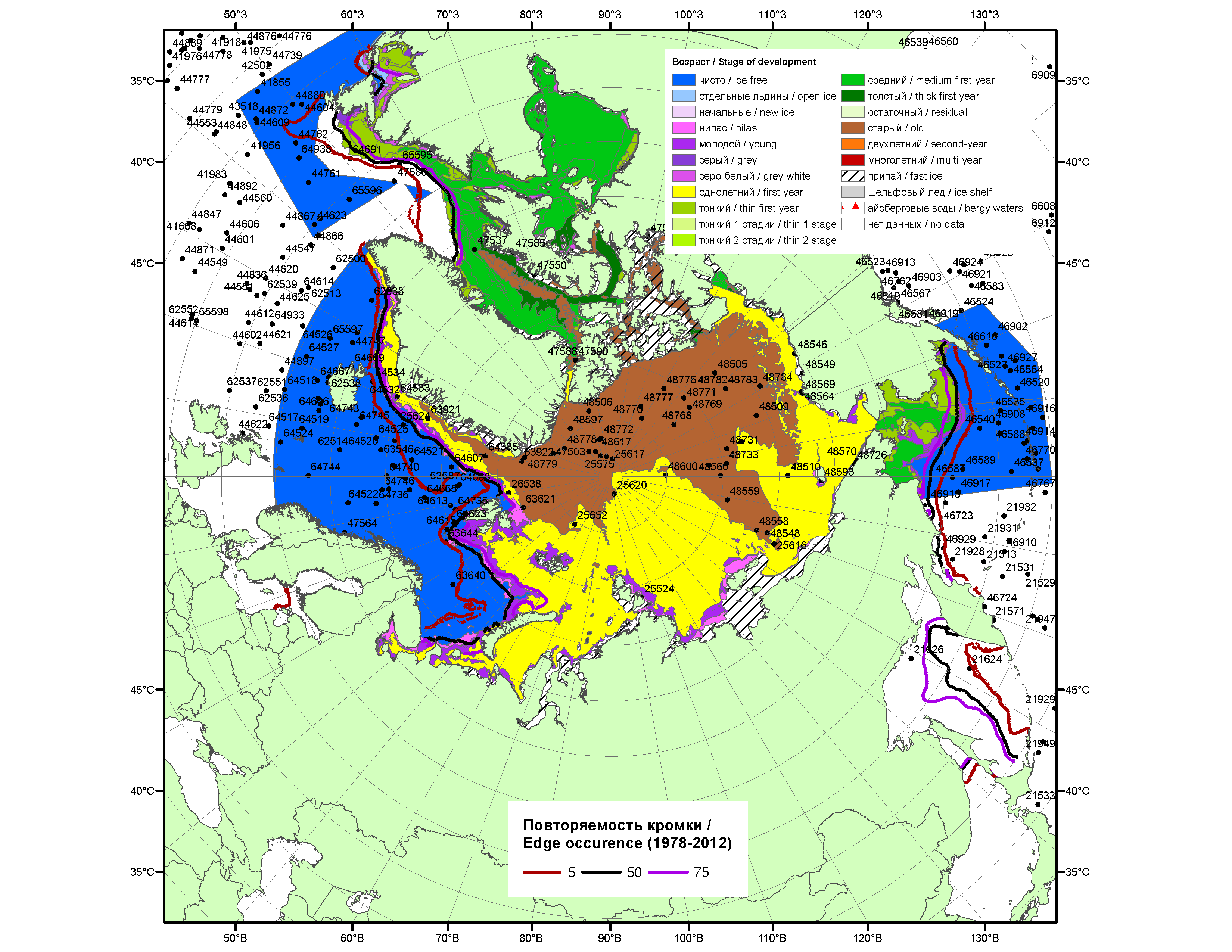 Рисунок 1а – Обзорная ледовая карта СЛО за 09.02.-17.02.2015 г. на основе ледового анализа ААНИИ (17.02), Национального ледового центра США (Берингово море, 12.02), Канадской ледовой службы (09.02), положение метеорологический дрейфующих буев IABP и Argos на 17.02.2015T1200+00 и повторяемость кромки за 11-15.01 за период 1978-2012 гг. по наблюдениям SSMR-SSM/I-SSMIS (алгоритм NASATEAM).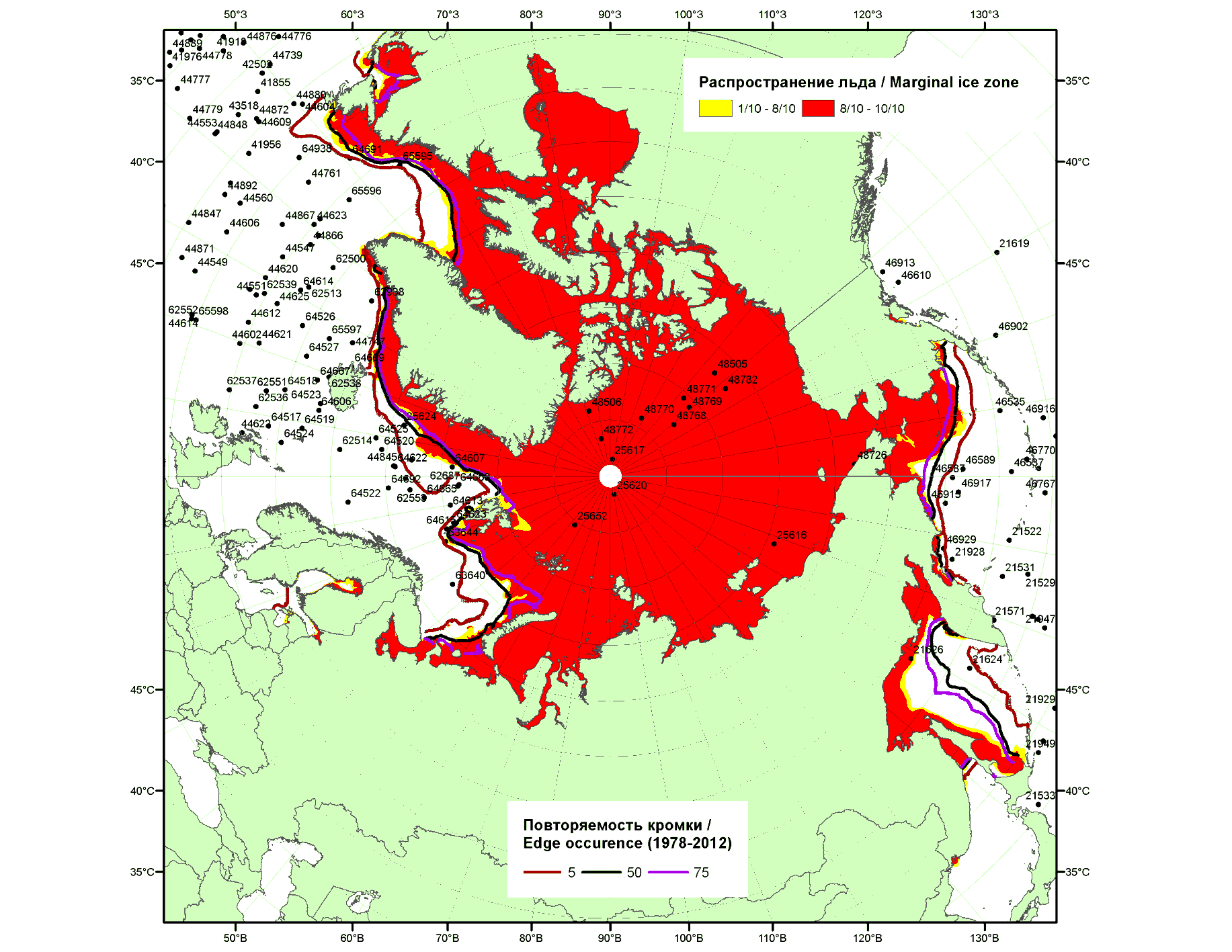 Рисунок 1б – Положение кромки льда и зон разреженных (<8/10) и сплоченных (≥8/10) льдов  СЛО за 16.02.2015 г. на основе ледового анализа Национального Ледового Центра США, положение метеорологический дрейфующих буев IABP и Argos на 17.02.2015T1200+00 и повторяемость кромки за 16-20.02 за период 1979-2012 гг. по наблюдениям SSMR-SSM/I-SSMIS (алгоритм NASATEAM)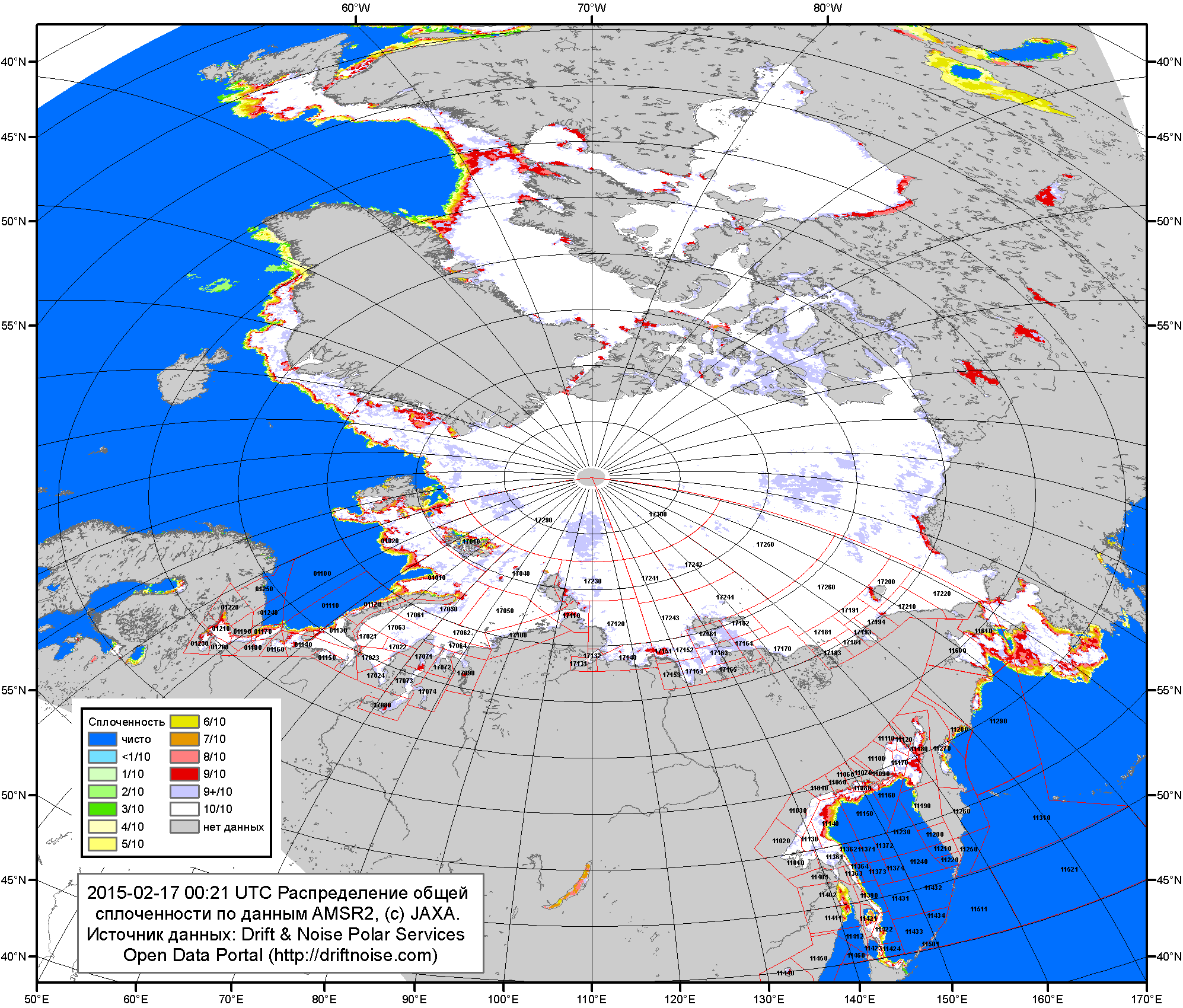 Рисунок 2a – Общая сплоченность морского льда СЛО и субарктических морей по данным AMSR2 на 17.02.2015 00:21UTC и  границы районов ГМССБ МЕТЗОН XIII, XX и XXI.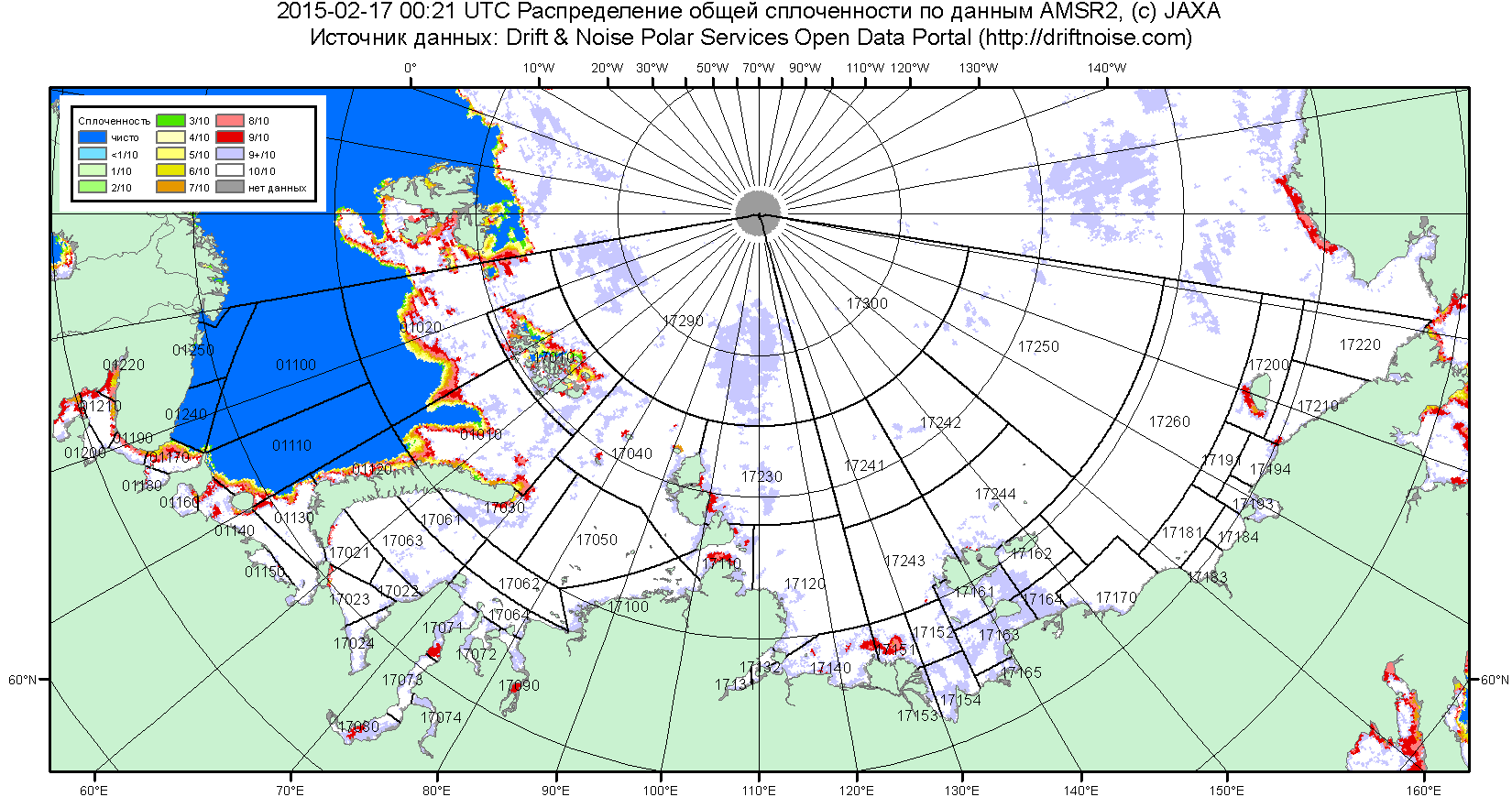 Рисунок 2б – Общая сплоченность морского льда морей СМП по данным AMSR2 на 17.02.2015 00:21UTC и  границы районов ГМССБ МЕТЗОН XX и XXI.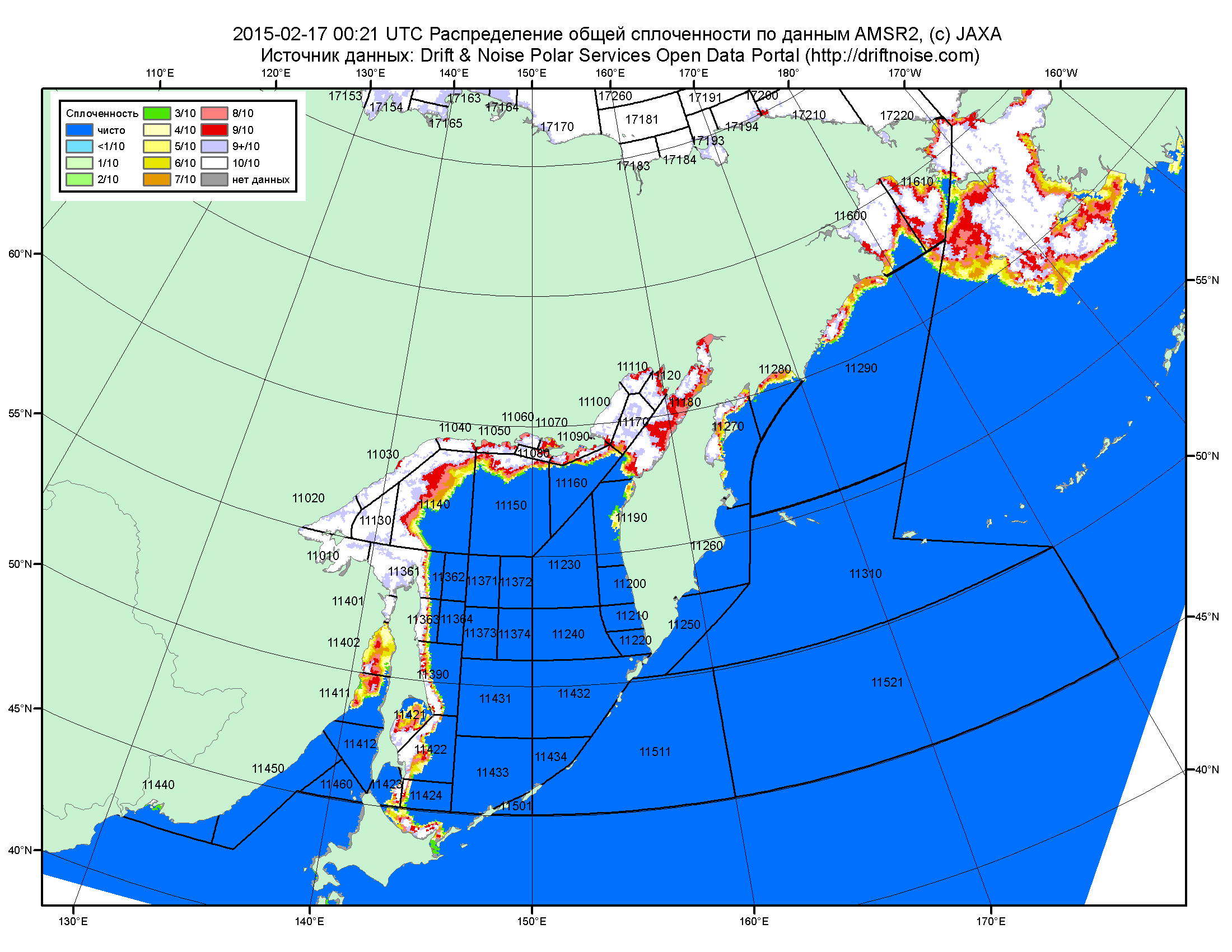 Рисунок 2в – Общая сплоченность морского льда дальневосточных морей по данным AMSR2 на 17.02.2015 00:21UTC и границы районов ГМССБ МЕТЗОНЫ XIII.Рисунок 3 – Обзорная ледовая карта СЛО за 09.02 - 17.02.2015 г. и аналогичные периоды 2007-2014 гг. на основе ледового анализа ААНИИ, Канадской ледовой службы и Национального ледового центра США.Рисунок 4 – Поля распределения средневзвешенной толщины льда на основе совместной модели морского льда – океана ACNFS (HYCOM/NCODA/CICE) 17 февраля 2015 - 2011 гг. Таблица 1 – Динамика изменения значений ледовитости по сравнению с предыдущей неделей для морей Северной полярной области за 09 – 15 февраля 2015 г. по данным наблюдений SSMR-SSM/I-SSMIS-AMSR2Таблица 2 - Медианные значения ледовитости для Северной полярной области ,3-х меридиональных секторов и моря СМП за текущие 30 и 7-дневные интервалы и её аномалии от 2010-2014 гг. и интервалов 2005-2015 гг. и 1978-2015 гг. по данным наблюдений SSMR-SSM/I-SSMIS-AMSR2, алгоритмы NASATEAM/BOOTSTRAPСеверная полярная областьСектор 45°W-95°E (Гренландское - Карское моря)Сектор 95°E-170°W (моря Лаптевых - Чукотское, Берингово, Охотское)Сектор 170°W-45°W (море Бофорта и Канадская Арктика)Моря СМП (моря Карское-Чукотское)Таблица 3 – Экстремальные и средние значения ледовитости для Северной полярной области, 3 меридиональных секторов и моря СМП за текущий 7-дневный интервал по данным наблюдений SSMR-SSM/I-SSMIS-AMSR2, алгоритмы NASATEAM/BOOTSTRAP Северная полярная областьСеверная полярная областьСектор 45°W-95°E (Гренландское - Карское моря)Сектор 95°E-170°W (моря Лаптевых - Чукотское, Берингово, Охотское)Сектор 170°W-45°W (море Бофорта и Канадская Арктика)Моря СМП (моря Карское-Чукотское)Рисунок 5 – Ежедневные оценки сезонного хода ледовитости для Северной Полярной Области и трех меридиональных секторов за период 26.10.1978 - 15.02.2015 по годам на основе расчетов по данным SSMR-SSM/I-SSMIS-AMSR2, алгоритмы NASATEAM/BOOTSTRAP: а) Северная полярная область, б) сектор 45°W-95°E (Гренландское – Карское моря), в) сектор 95°E-170°W (моря Лаптевых – Чукотское и Берингово, Охотское), г) сектор 170°W-45°W (море Бофорта и Канадская Арктика), д) Северный морской путь (Карское - Чукотское моря).Рисунок 6 – Медианные распределения сплоченности льда за текущие 7 и 30-дневные промежутки и её разности относительно медианного распределения за те же месяца за периоды 1979-2015 (центр) и 2005-2015 гг. (справа) на основе расчетов по данным SSMR-SSM/I-SSMIS-AMSR2, алгоритмы NASATEAM/BOOTSTRAP.Южный океан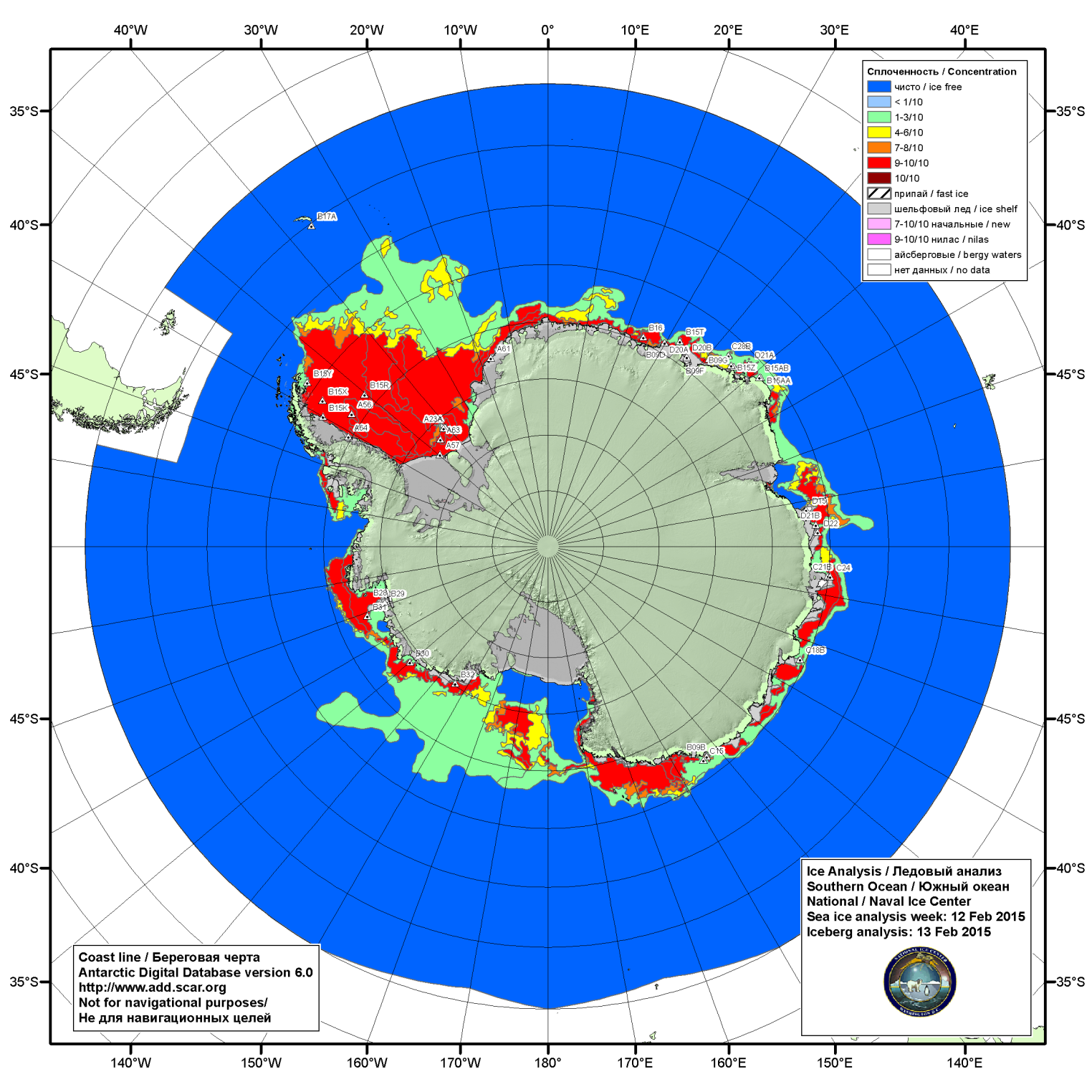 Рисунок 7а – Ледовая карта и расположение крупных айсбергов Национального Ледового Центра США Южного океана за 13.02.2015.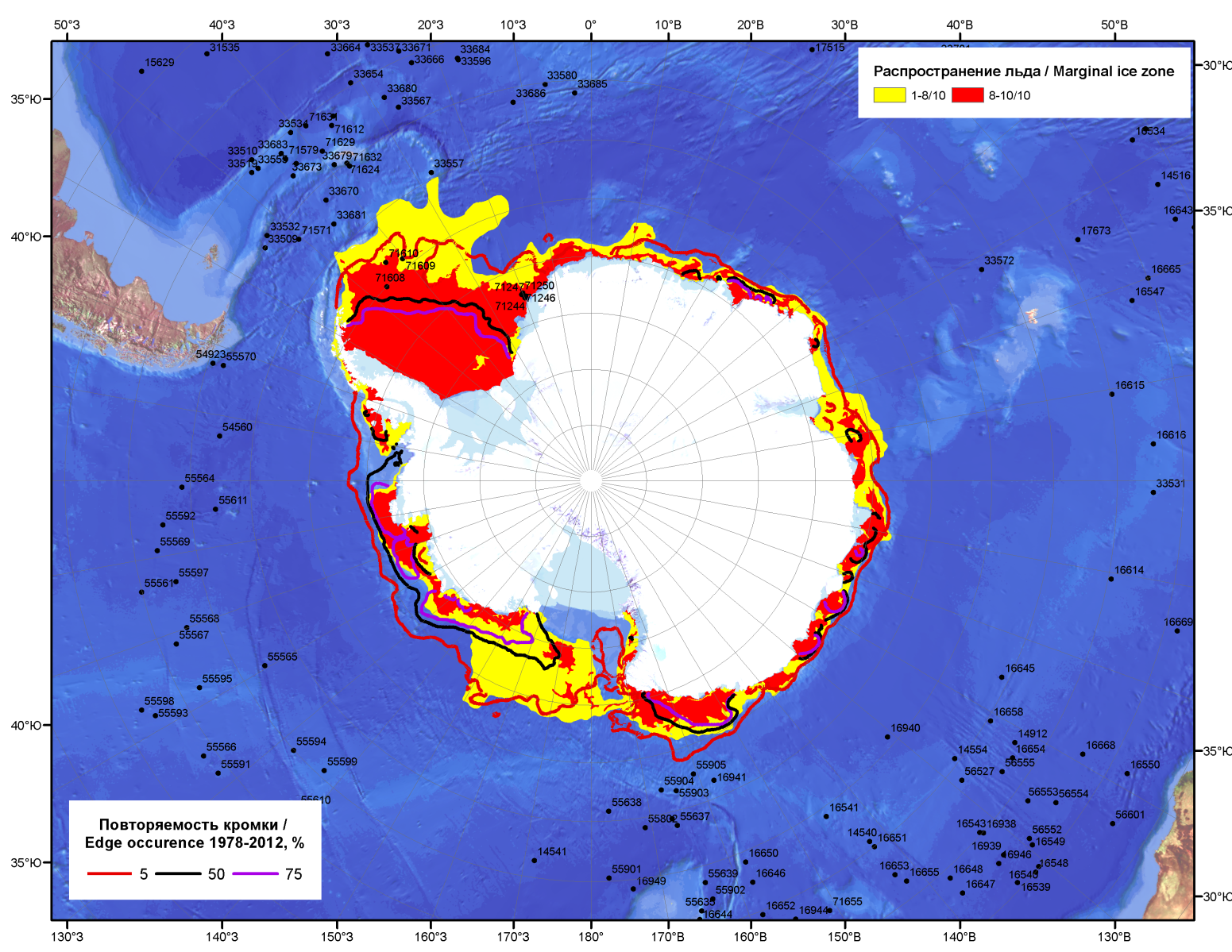 Рисунок 7б – Положение кромки льда и зон разреженных (<8/10) и сплоченных (≥8/10) льдов Южного океана за 16.02.2015 г. на основе ледового анализа Национального Ледового Центра США, положение метеорологический дрейфующих буев IABP и Argos на 17.02.2015T1200+00 и повторяемость кромки за 16-20.02 за период 1979-2012 гг. по наблюдениям SSMR-SSM/I-SSMIS (алгоритм NASATEAM)Рисунок 8 – Ежедневные оценки сезонного хода ледовитости Южного Океана и меридиональных секторов за период 26.10.1978 – 15.02.2015 по годам на основе расчетов по данным SSMR-SSM/I-SSMIS-AMSR2, алгоритм NASATEAM/BOOTSTRAP: а) Южный Океан, б) Атлантический сектор (60°W-30°E, море Уэдделла), в) Индоокеанский сектор (30°E-150°E, моря Космонавтов, Содружества, Моусона), г) Тихоокеанский сектор (150°E-60°W, моря Росса, Беллинсгаузена) Рисунок 9 – Медианные распределения общей сплоченности льда за текущие 7 и 30-дневные промежутки (слева) и её разности относительно медианного распределения за тот же месяц за периоды 1978-2015 (центр) и 2005-2015 гг. (справа) на основе расчетов по данным SSMR-SSM/I-SSMIS-AMSR2, алгоритм NASATEAM/BOOTSTRAPТаблица 4 – Динамика изменения значений ледовитости по сравнению с предыдущей неделей для морей Южного океана за 09 – 15 февраля 2015 г. по данным наблюдений SSMR-SSM/I-SSMISТаблица 5 - Медианные значения ледовитости для Южного океана и 3 меридиональных секторов за текущие 30 и 7-дневные интервалы и её аномалии от 2010-2014 гг. и интервалов 2005-2015 гг. и 1978-2015 гг. по данным наблюдений SSMR-SSM/I-SSMIS-AMSR2, алгоритм NASATEAM/BOOTSTRAPЮжный ОкеанАтлантический сектор (60°W-30°E, море Уэдделла)Индоокеанский сектор (30°E-150°E, моря Космонавтов, Содружества, Моусона)Тихоокеанский сектор (150°E-60°W, моря Росса, Беллинсгаузена)Таблица 6 – Экстремальные и средние значения ледовитости для Южного океана и 3 меридиональных секторов за текущий 7-дневный интервал по данным наблюдений SSMR-SSM/I-SSMIS-AMSR2, алгоритм NASATEAM/BOOTSTRAPЮжный ОкеанАтлантический сектор (60°W-30°E, море Уэдделла)Индоокеанский сектор (30°E-150°E, моря Космонавтов, Содружества, Моусона)Тихоокеанский сектор (150°E-60°W, моря Росса, Беллинсгаузена)Приложение 1 – Статистические значения ледовитостей по отдельным акваториям Северной Полярной Области и Южного океанаТаблица 7 – Средние, аномалии среднего и экстремальные значения ледовитостей для Северной полярной области и её отдельных акваторий за текущие 7-дневный (неделя) и 30-дневный промежутки времени по данным наблюдений SSMR-SSM/I-SSMIS-AMSR2, алгоритм NASATEAM/BOOTSTRAP за период 1978-2015 гг.09-15.0216.01-15.02Таблица 8 – Средние, аномалии среднего и экстремальные значения ледовитостей для Южного океана и его отдельных акваторий за текущие 7-дневный (неделя) и 30-дневный промежутки времени по данным наблюдений SSMR-SSM/I-SSMIS-AMSR2, алгоритм NASATEAM/BOOTSTRAP за период 1978-2014 гг. 09-15.0216.01-15.02Таблица 9 – Динамика изменения значений ледовитости по сравнению с предыдущей неделей для морей Северной полярной области и Южного океана за текущий 7-дневный (неделя) промежуток времени по данным наблюдений SSMIS-AMSR209-15.0209-15.0209-15.0209-15.0209-15.0209-15.0209-15.02Характеристика исходного материала и методика расчетовДля иллюстрации ледовых условий Арктического региона представлены совмещенные региональные карты ААНИИ, ГМЦ России, ледовой службы Германии (BSH), Канадской ледовой службы – КЛС и Национального ледового центра США - НЛЦ. Совмещение карт выполнено путем перекрытия слоев (ААНИИ, слой #1), (региональная карта НЛЦ, слой #1), (ГМЦ России, слой #1), (BSH, слой #1) -> (КЛС, слой #2)  –> (обзорная карта НЛЦ, слой #3). Как результат, карты ААНИИ характеризуют ледовые условия морей Гренландского…Бофорта и Охотского, карты ГМЦ России – Азовского, Каспийского и Белого, карты НЛЦ – Берингова моря, карты BSH – Балтийского карты КЛС - морей Бофорта, Канадского архипелага, Баффина, Девисова пролива, Лабрадор, Св. Лаврентия, а НЛЦ - Арктического Бассейна, Линкольна,  южной части Гренландского моря, а также в летний период – моря Бофорта, Чукотское и Берингово (при этом полный охват карт НЛЦ – вся акватория СЛО и субполярные моря). Для построения совмещенных карт используется архив данных в обменном формате ВМО СИГРИД3 Мирового центра данных по морскому льду (МЦД МЛ). В пределах отдельного срока выборка карт из архива проводилась по критериям близости карт к сроку выпуска карты ААНИИ с максимальным интервалом времени между картами до 7 суток (день недели выпуска карт ААНИИ и ГМЦ России– каждая среда, BSH – каждый понедельник, КЛС – каждый вторник, НЛЦ – 1 раз в 2 недели по вторникам для циркумполярных карт и понедельник – четверг для региональных карт). Для иллюстрации полей толщин льда СЛО использованы ежедневные данные по распределению средневзвешенной толщины льда численной модели ACNFS. Численная модель ACNFS имеет пространственное разрешение 1/12° и является совместной моделью морского льда – океана диагностики и краткосрочного прогнозирования состояния ледяного покрова  всех акваторий Северного полушария севернее 40 с.ш. В модели ACNFS используется ледовый блок CICE (Hunke and Lipscomb, 2008), совмещенный с  моделью океана HYCOM (Metzger et al., 2008, 2010). Атмосферный форсинг включает поля приземных метеопараметров и радиационного баланса поверхности. Исходная ледовая информация, используемая для расчетов по модели, включают данные альтиметра, ТПО, сплоченность, профиля температуры и солёности воды.Для иллюстрации ледовых условий Южного океана, а также Северной Полярной области за последние сутки используются ежедневные циркумполярные ледовые информационные продукты НЛЦ США по оценке расположения кромки льда и ледяных массивов - MIZ (Marginal Ice Zone). Для цветовой окраски карт использован стандарт ВМО (WMO/Td. 1215) для зимнего (по возрасту) и летнего (по общей сплоченности) периодов. Следует также отметить, что в зонах стыковки карт ААНИИ, ГМЦ России, КЛС и НЛЦ наблюдается определенная несогласованность границ и характеристик ледовых зон вследствие ряда различий в ледовых информационных системах подготавливающих служб (карты для Балтийского моря представлены только BSH или ААНИИ). Однако, данная несогласованность несущественна для целей интерпретации ледовых условий в рамках настоящего обзора. Для получения оценок ледовитости (extent) и приведенной ледовитости – площади льда (area) отдельных секторов, морей, частей морей Северной полярной области и Южного океана и климатического положения кромок заданной повторяемости на основе данных спутниковых систем пассивного микроволнового зондирования SSMR-SSM/I-SSMIS-AMSR2 в МЦД МЛ ААНИИ принята следующая технология расчетов:источник данных – архивные (Cavalieri et al., 2008, Meier et al., 2006) и квазиоперативные (Maslanik and Stroeve, 1999) c задержкой 1-2 дня ежедневные матрицы (поля распределения) оценок общей сплоченности Северной (севернее 45° с.ш.) и Южной (южнее 50° с.ш.) Полярных областей на основе обработанных по алгоритму NASATEAM данных многоканальных микроволновых радиометров SSMR-SSM/I-SSMIS ИСЗ NIMBUS-7 и DMSP за период с 26.10.1978 г. по настоящий момент времени, копируемые с сервера НЦДСЛ;источник данных – ежедневные матрицы (поля распределения) оценок общей сплоченности Северной и Южной полярной областей на основе обработанных по алгоритму Bootstrap данных многоканального микроволнового радиометра AMSR2 ИСЗ GCOM-W1(SHIZUKU) за период с 01.07.2012 г. по настоящий момент времени, предоставленные Японским космическим агентством (provided by JAXA);область расчета – Северная и Южная Полярные области и их регионы с использованием масок океан/суша НЦДСЛ (http://nsidc.org/data/polar_stereo/tools_masks.html);границы используемых масок расчета отдельных меридиональных секторов, морей, частей морей Северной полярной области и Южного океана представлены на рисунках П1 – П2, не совпадают с используемыми в НЦДСЛ масками для отдельных акваторий Мирового океана и основаны на номенклатуре ААНИИ для морей Евразийского шельфа (Гренландское - Чукотское), Атласе Северного ледовитого океана (1980) и Атласе океанов (1980) издательства ГУНИО МО.вычислительные особенности расчета – авторское программное обеспечение ААНИИ с сохранением точности расчетов и оценке статистических параметров по гистограмме распределения и свободно-распространяемое программное обеспечение GDAL для векторизации полей климатических параметров;Исходная информация в формате ВМО СИГРИ3 доступна на сервере МЦД МЛ по адресам http://wdc.aari.ru/datasets/d0004 (карты ААНИИ), http://wdc.aari.ru/datasets/d0031 (карты КЛС), http://wdc.aari.ru/datasets/d0032 (карты НЛЦ), ), http://wdc.aari.ru/datasets/d0033  (карты ГМЦ России) и ), http://wdc.aari.ru/datasets/d0035 (карты BSH).   В графическом формате PNG совмещенные карты ААНИИ-КЛС-НЛЦ доступны по адресу http://wdc.aari.ru/datasets/d0040. Результаты расчетов ледовитости Северной, Южной полярных областей, их отдельных меридиональных секторов, морей и частей морей доступны на сервере МЦД МЛ ААНИИ в каталогах соответственно http://wdc.aari.ru/datasets/ssmi/data/north/extent/ и http://wdc.aari.ru/datasets/ssmi/data/south/extent/.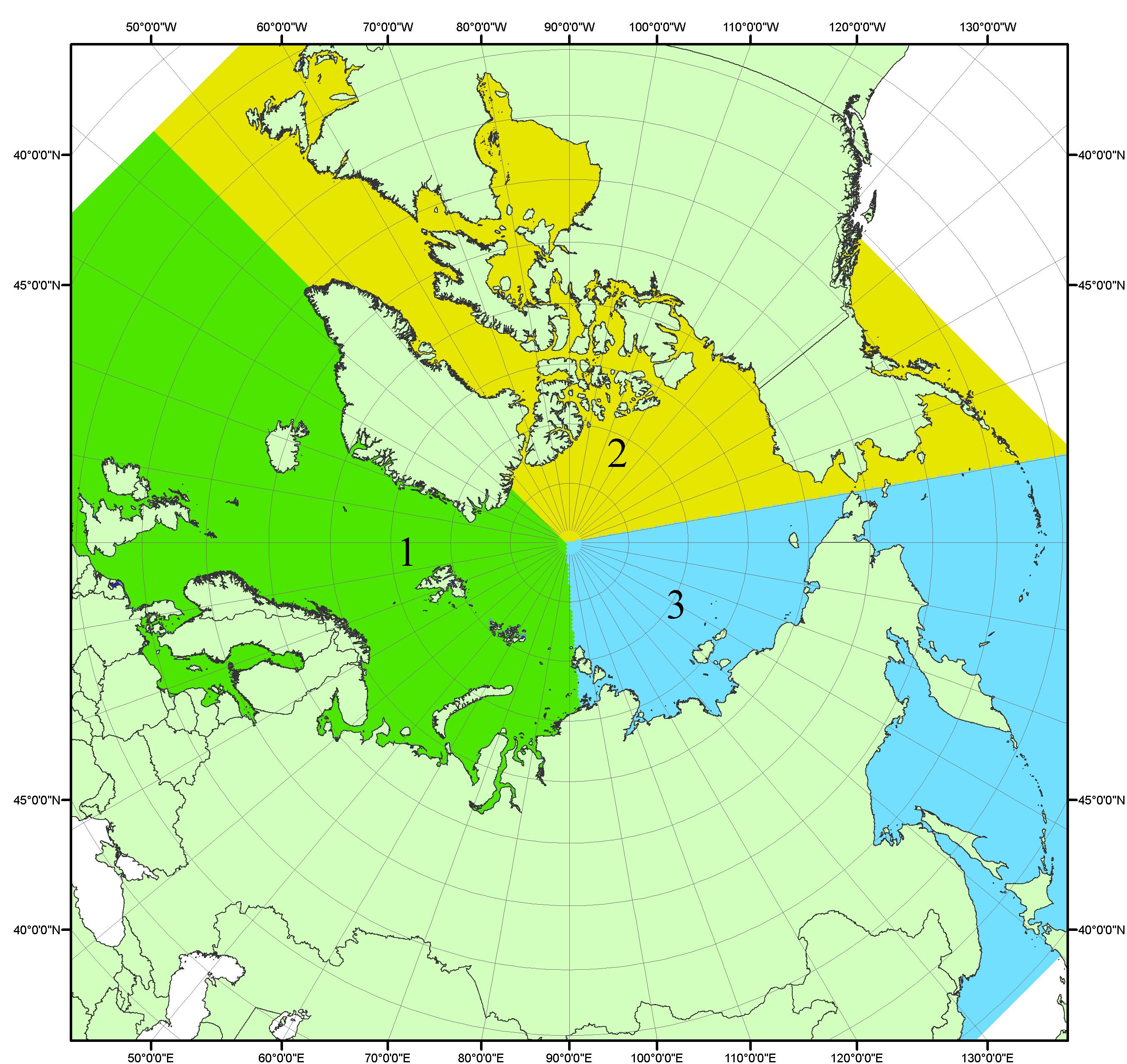 Рисунок П1 – Секторальное деление северной полярной области. 1 - Сектор 45°W-95°E (Гренландское - Карское моря); 2 - Сектор 170°W-45°W (море Бофорта и Канадская Арктика); 3 - Сектор 95°E-170°W (моря Лаптевых - Чукотское, Берингово, Охотское, Японское)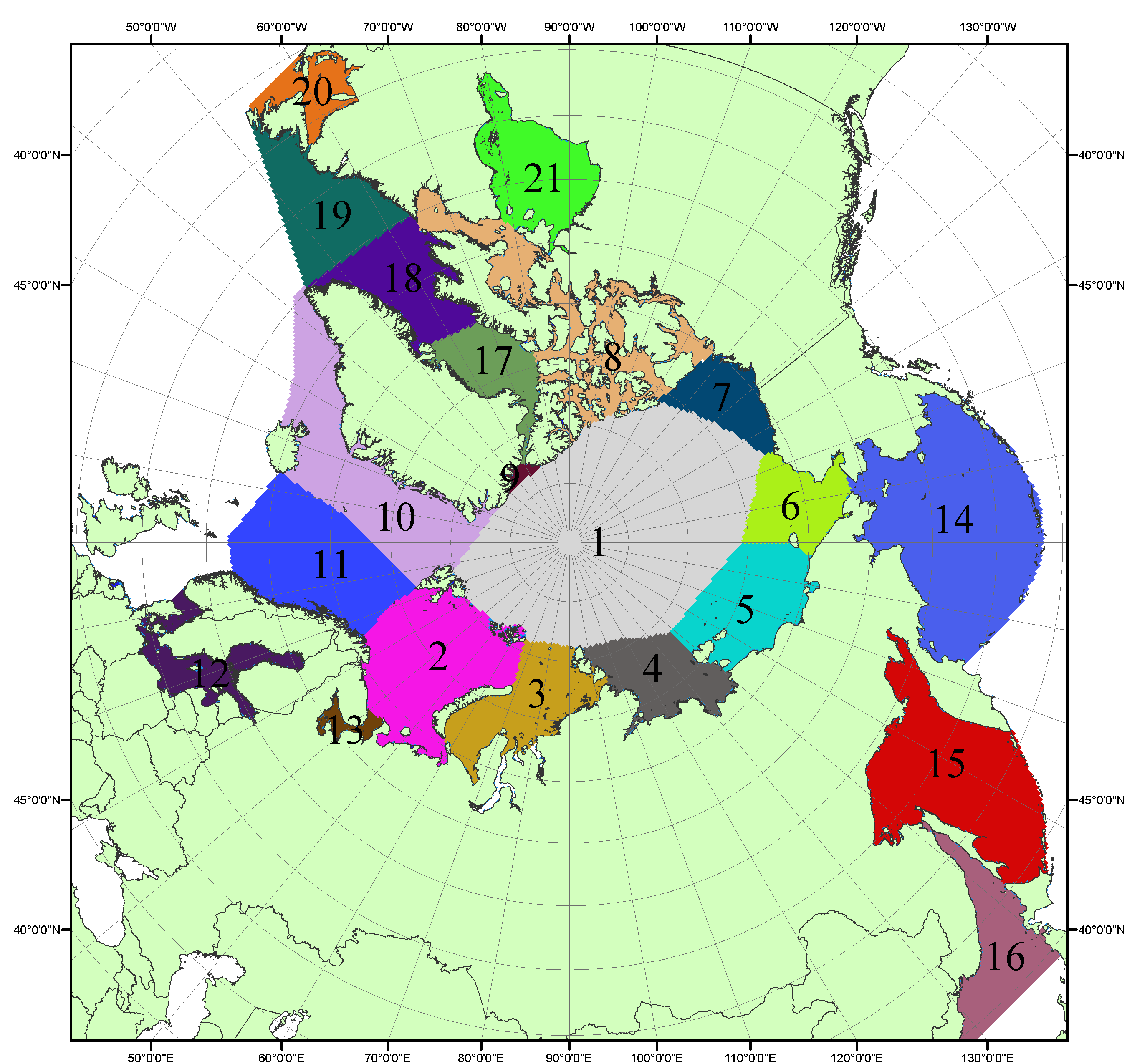 Рисунок П2 – Моря северной полярной области. 1 – Арктический бассейн; 2- Баренцево море; 3 – Карское море; 4 – море Лаптевых; 5 - Восточно-Сибирское море; 6 – Чукотское море; 7 – море Бофорта; 8 – Канадский архипелаг; 9 – море Линкольна; 10 – Гренландское море; 11 – Норвежское море; 12 – Балтийское море; 13 – Белое море; 14 – Берингово море; 15 – Охотское море; 16 – Японское море; 17 – море Баффина; 18 – Дейвисов пролив; 19 – море Лабрадор; 20 – залив Святого Лаврентия; 21 – Гудзонов залив.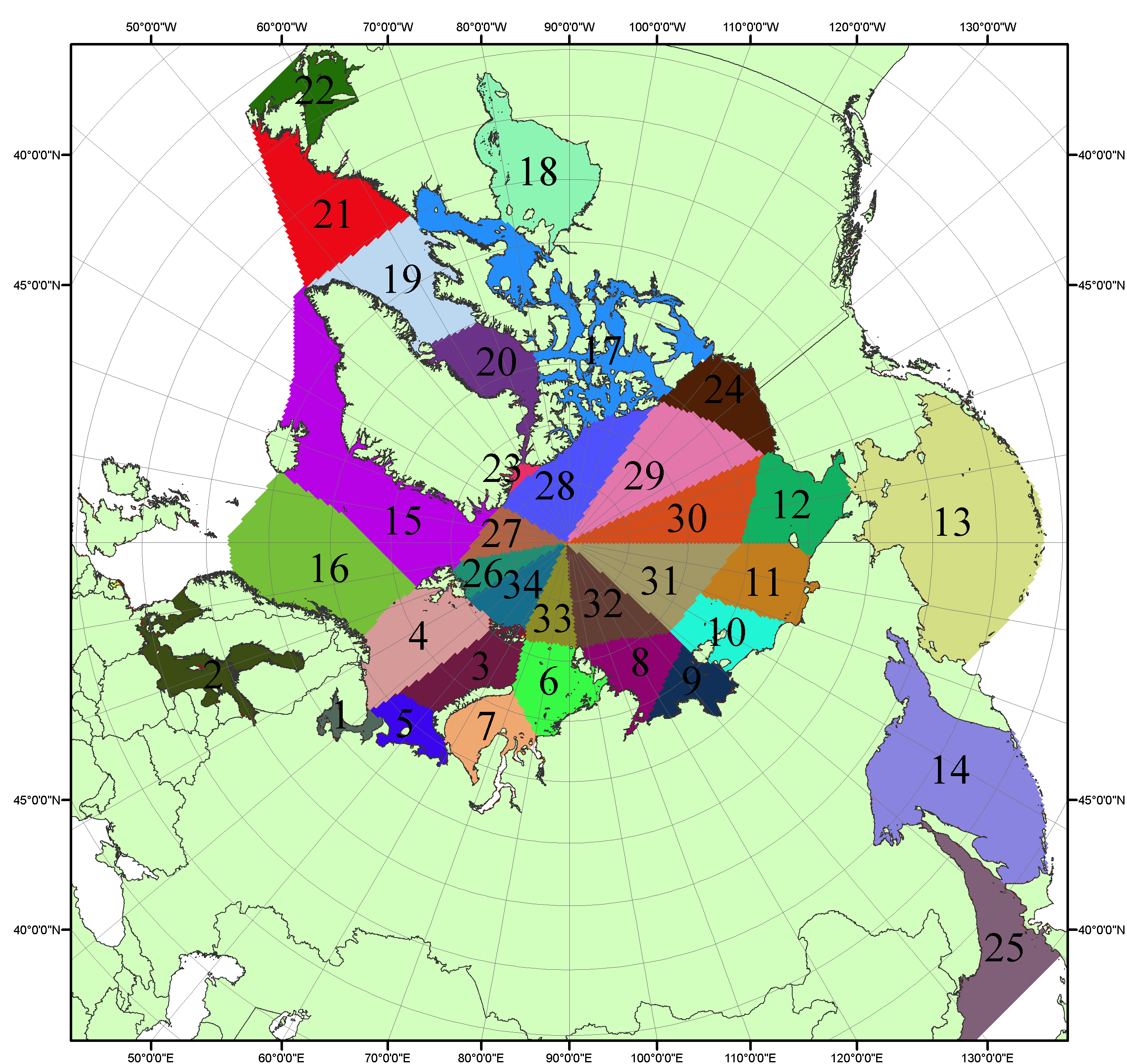 Рисунок П3 – Сектора и моря северной полярной области. 1 - Белое море; 2- Балтийское море; 3 – Баренцево море (СВ); 4 – Баренцево море (З); 5 - Баренцево море (ЮВ); 6 – Карское море (СВ); 7 – Карское море (ЮЗ); 8 – море Лаптевых (В); 9 – море Лаптевых (З); 10 – Восточно-Сибирское море (З); 11 – Восточно-Сибирское море (В); 12 –Чукотское море; 13 –Берингово море; 14 – Охотское море; 15 –Гренландское море; 16 – Норвежское море; 17 – Канадский архипелаг; 18 – Гудзонов залив; 19 – Дейвисов пролив; 20 - море Баффина; 21 – море Лабрадор; 22 - залив Святого Лаврентия; 23 - море Линкольна; 24 - море Бофорта; 25 - Японское море; 26 - сектор АО (30°з.д. – 10°в.д.); 27 – сектор АО (10°в.д. – 30°в.д.); 28 - сектор АО (30°в.д. – 65°в.д.); 29 - сектор АО (65°в.д. – 96°в.д.);30 - сектор АО (96°в.д. – 140°в.д.);31 - сектор АО (140°в.д. – 180°в.д.); 32 - сектор АО (180°в.д. – 156°з.д.); 33 - сектор АО (156°з.д. – 123°з.д.); 34 - сектор АО (123°з.д. – 30°з.д.).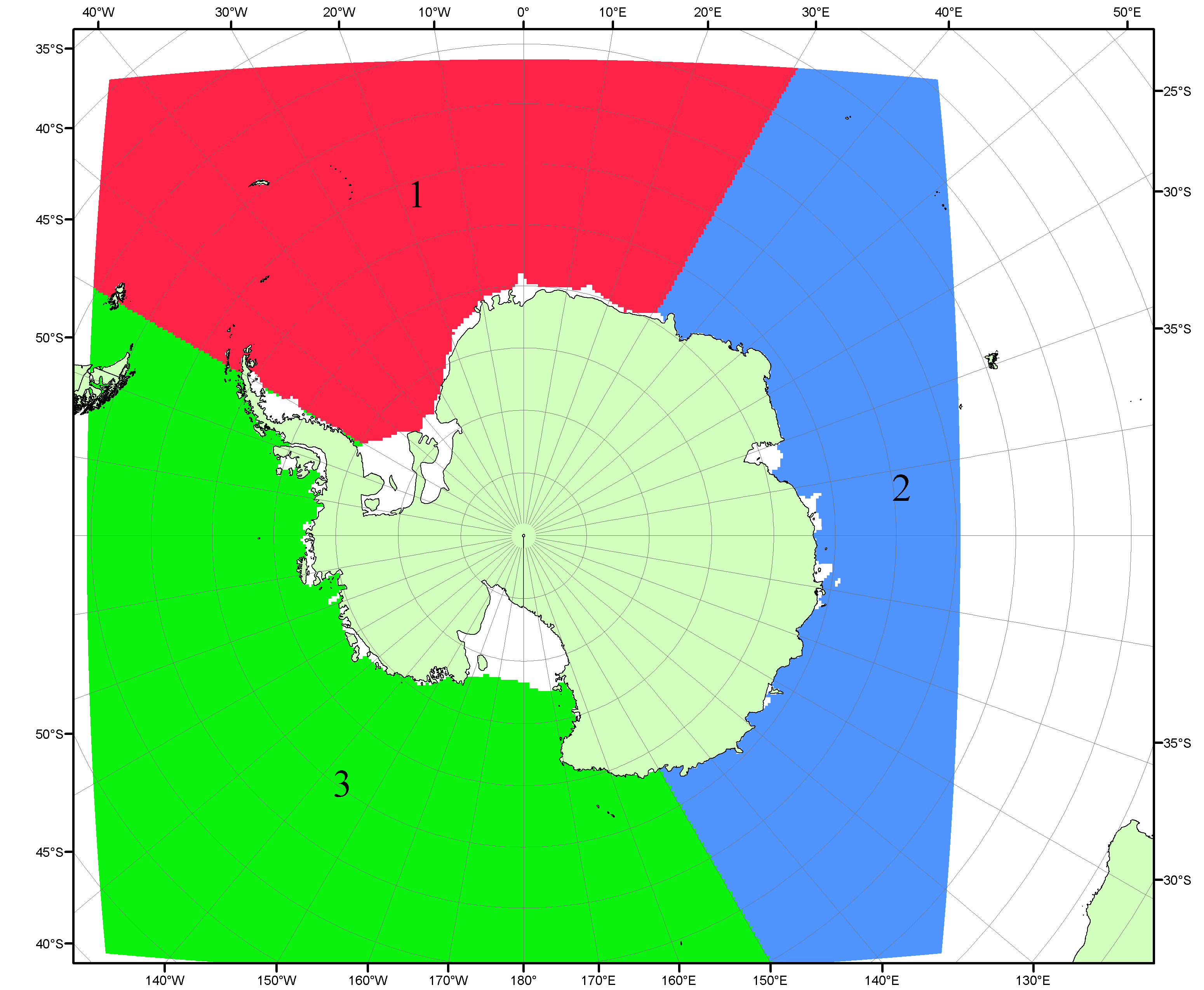 Рисунок П4 – Секторальное деление Южного океана. 1 - Атлантический сектор (60°W-30°E, море Уэдделла); 2 - Индоокеанский сектор (30°E-150°E, моря Космонавтов, Содружества, Моусона); 3 - Тихоокеанский сектор (150°E-60°W, моря Росса, Беллинсгаузена)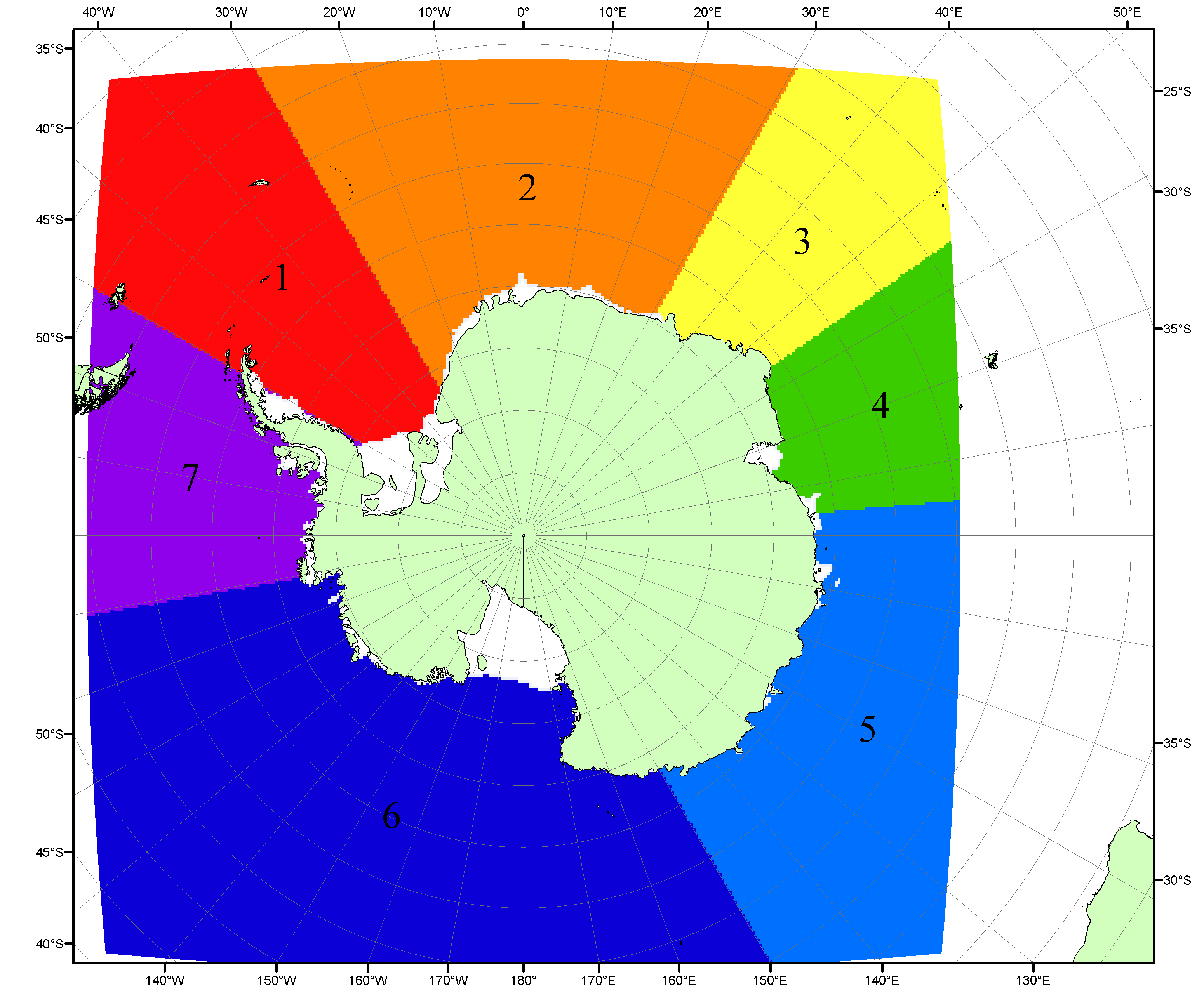 Рисунок П5 – Моря Южного океана. 1 – Западная часть моря Уэдделла; 2- Восточная часть моря Уэдделла; 3 – Море Космонавтов; 4 – море Содружества; 5 – море Моусона; 6 – море Росса; 7 – Море Беллинсгаузена.Список источников1. Атлас океанов. Северный Ледовитый океан. – 1980. М: Изд. ГУНИО МО СССР ВМФ – 184 с.2. Атлас океанов. Термины. Понятия. Справочные таблицы. - Изд. ВМФ МО СССР.-1980.3. Границы океанов и морей. – 1960. Л.: Изд. ГУНИО ВМФ. – 51 с.4. Andersen, S., R. Tonboe, L. Kaleschke, G. Heygster, and L. T. Pedersen, Intercomparison of passive microwave sea ice concentration retrievals over the high-concentration Arctic sea ice.// J. Geophys. Res. – 2007. – Vol. 112. C08004, doi:10.1029/2006JC003543.5. Cavalieri, D., C. Parkinson, P. Gloersen, and H. J. Zwally. 1996, updated 2008. Sea Ice Concentrations from Nimbus-7 SMMR and DMSP SSM/I Passive Microwave Data, [1978.10.26 – 2007.12.31]. Boulder, Colorado USA: National Snow and Ice Data Center. Digital media.6. Meier, W., F. Fetterer, K. Knowles, M. Savoie, M. J. Brodzik. 2006, updated quarterly. Sea Ice Concentrations from Nimbus-7 SMMR and DMSP SSM/I Passive Microwave Data, [2008.01.01 – 2008.03.25]. Boulder, Colorado USA: National Snow and Ice Data Center. Digital media.7. Maslanik, J., and J. Stroeve. 1999, updated daily. Near-Real-Time DMSP SSM/I-SSMIS Daily Polar Gridded Sea Ice Concentrations, [2008.03.26 – present moment]. Boulder, Colorado USA: National Snow and Ice Data Center. Digital media.8. Ice Chart Colour Code Standard. - JCOMM Technical Report Series No. 24, 2004, WMO/TD-No.1215. (http://jcomm.info/index.php?option=com_oe&task=viewDocumentRecord&docID=4914)9. JAXA GCOM-W1 ("SHIZUKU") Data Providing Service - http://gcom-w1.jaxa.jp/index.html 10. ACNFS on Internet - http://www7320.nrlssc.navy.mil/hycomARC 11. Posey, P.G., E.J. Metzger, A.J. Wallcraft, O.M Smedstad and M.W. Phelps, 2010: Validation of the 1/12° Arctic Cap Nowcast/Forecast System (ACNFS). Naval Report NRL/MR/7320-10-9287, Stennis Space Center, MS.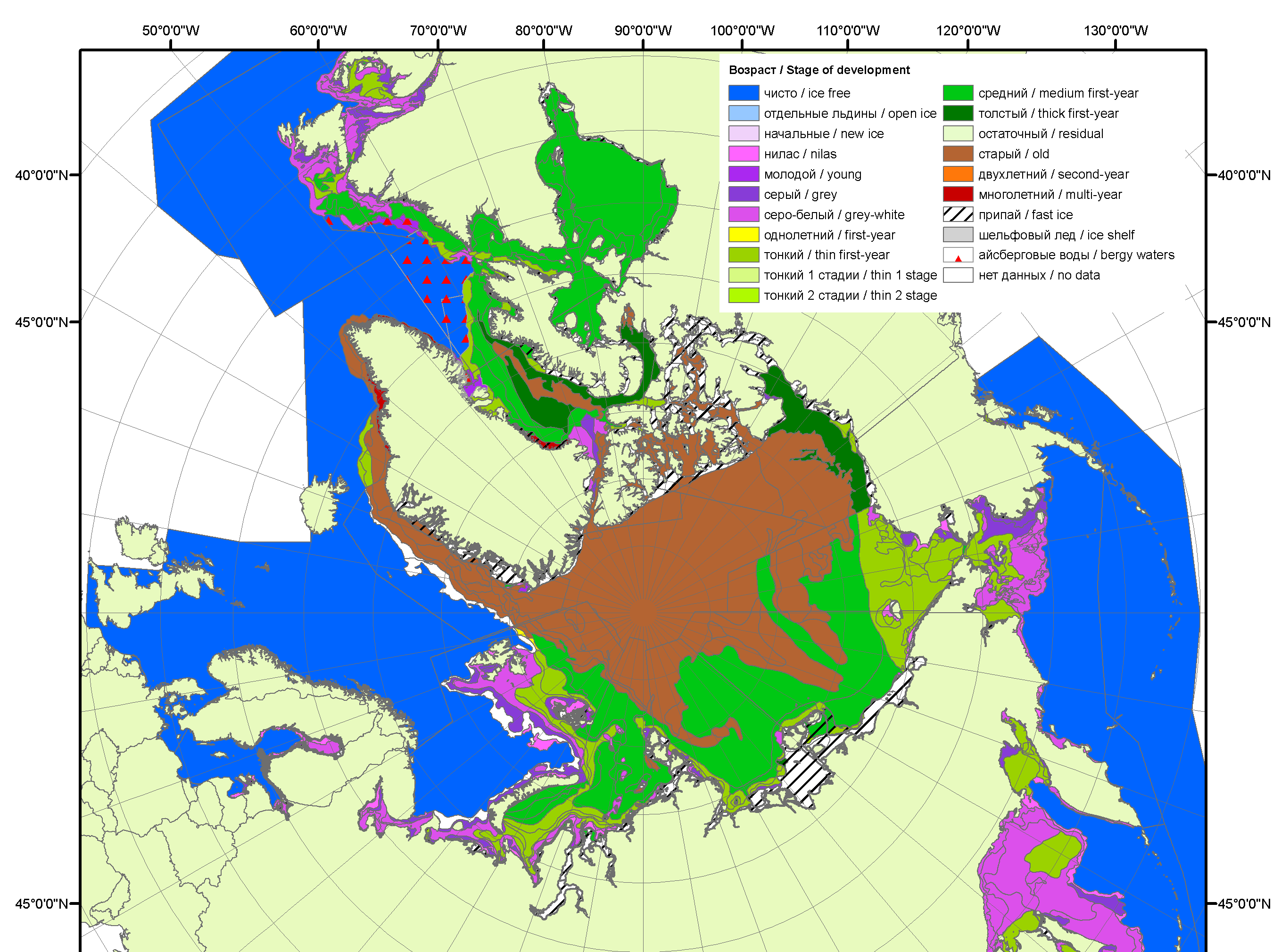 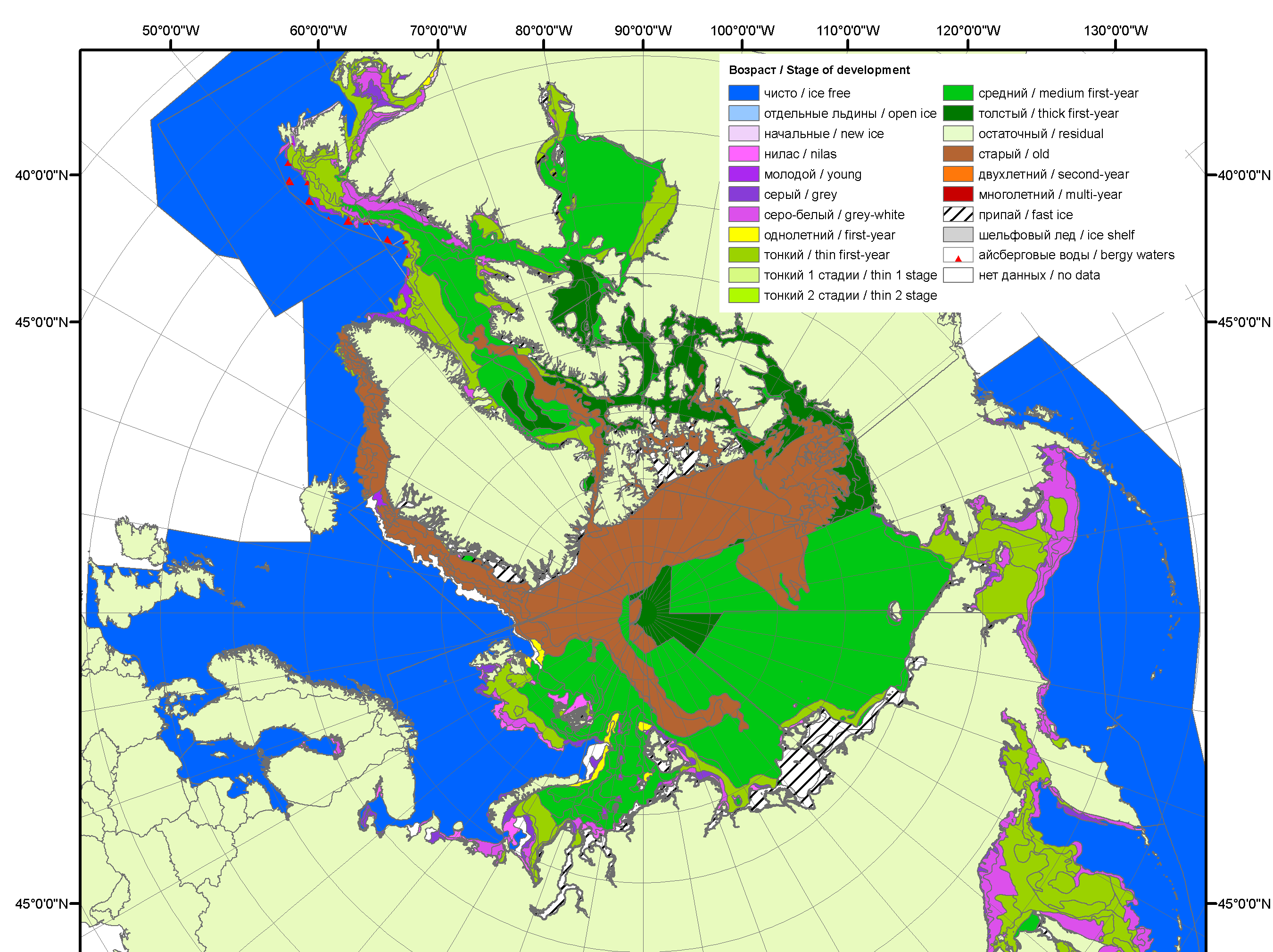 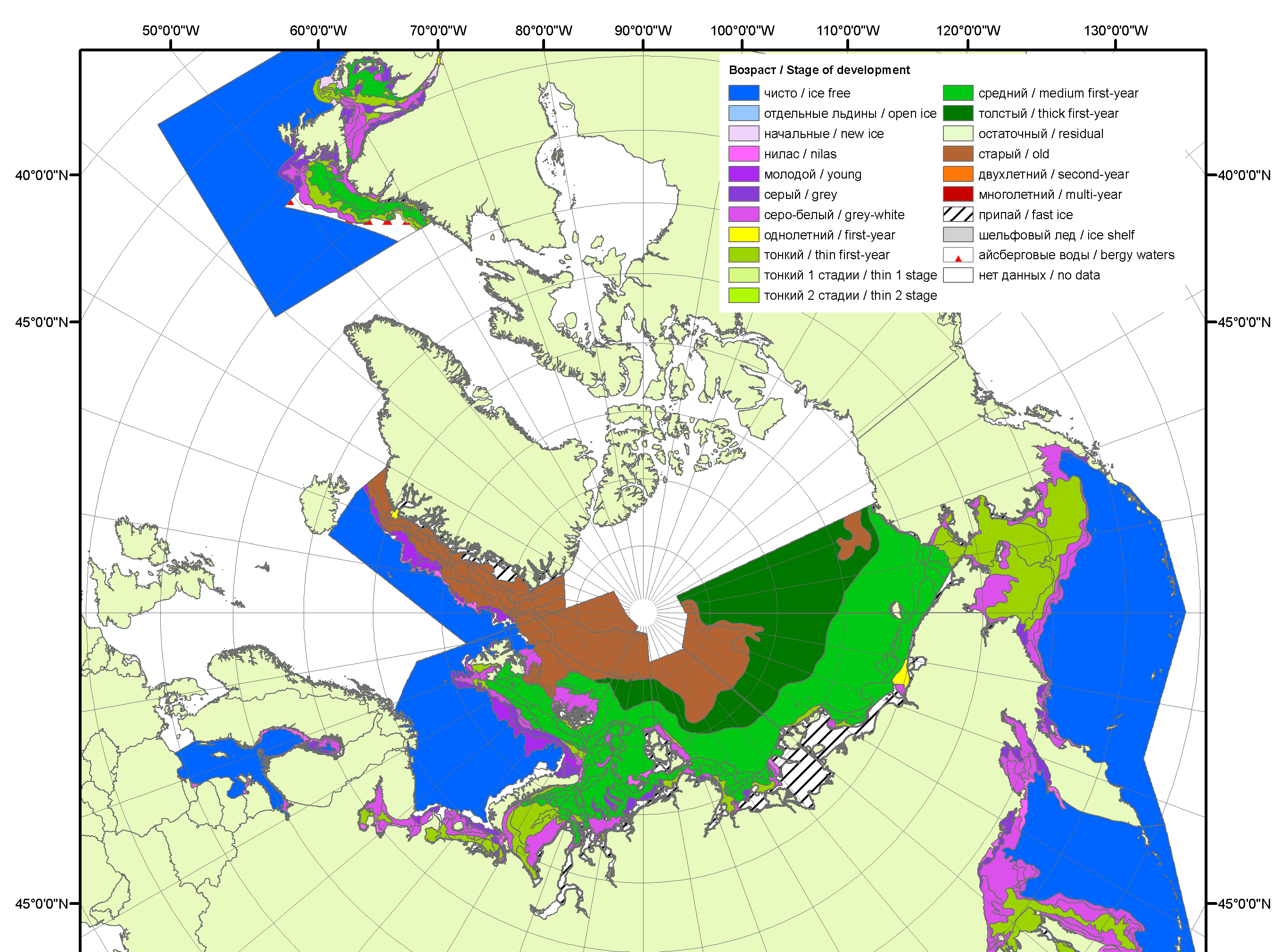 200720082009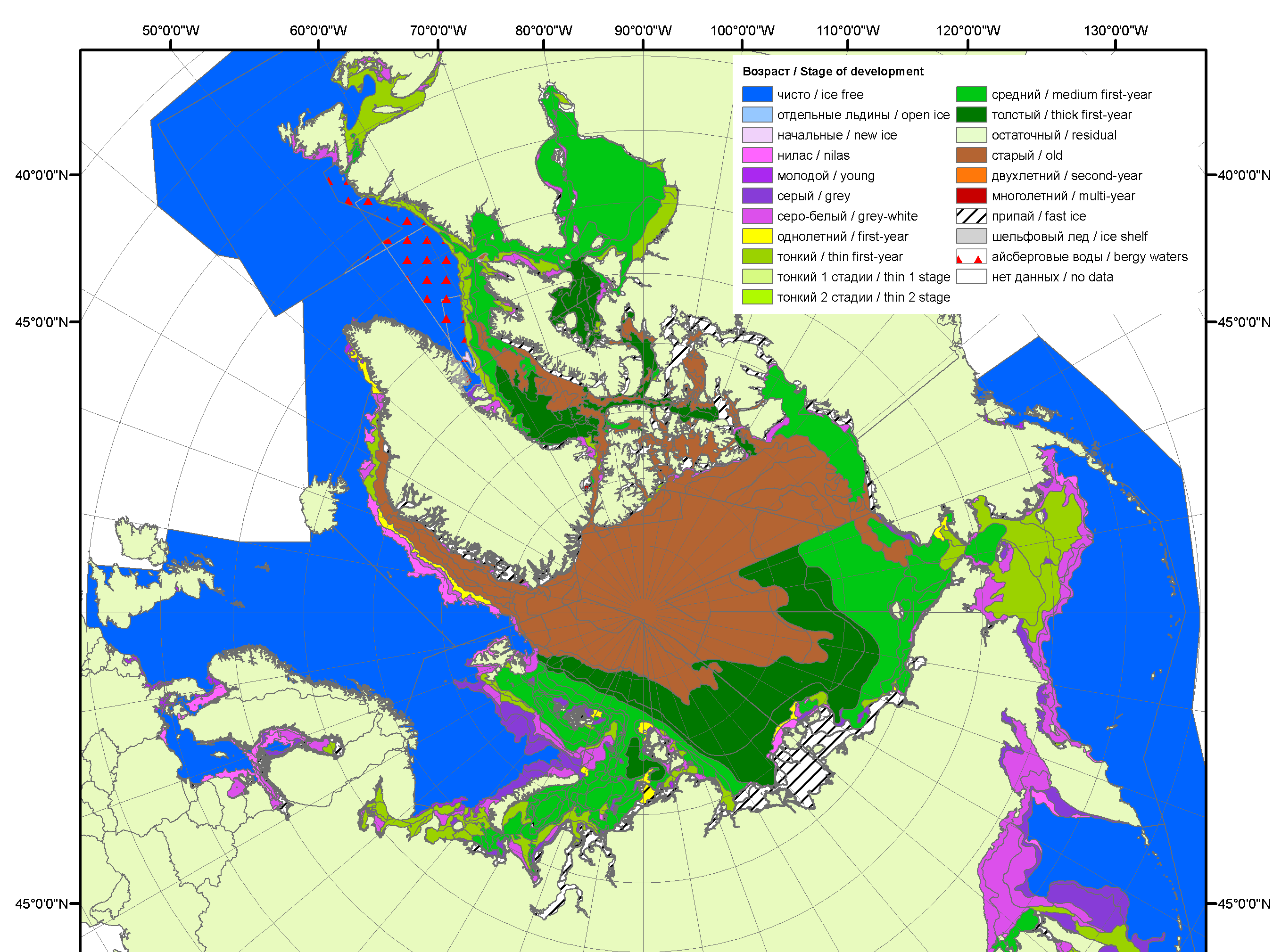 2010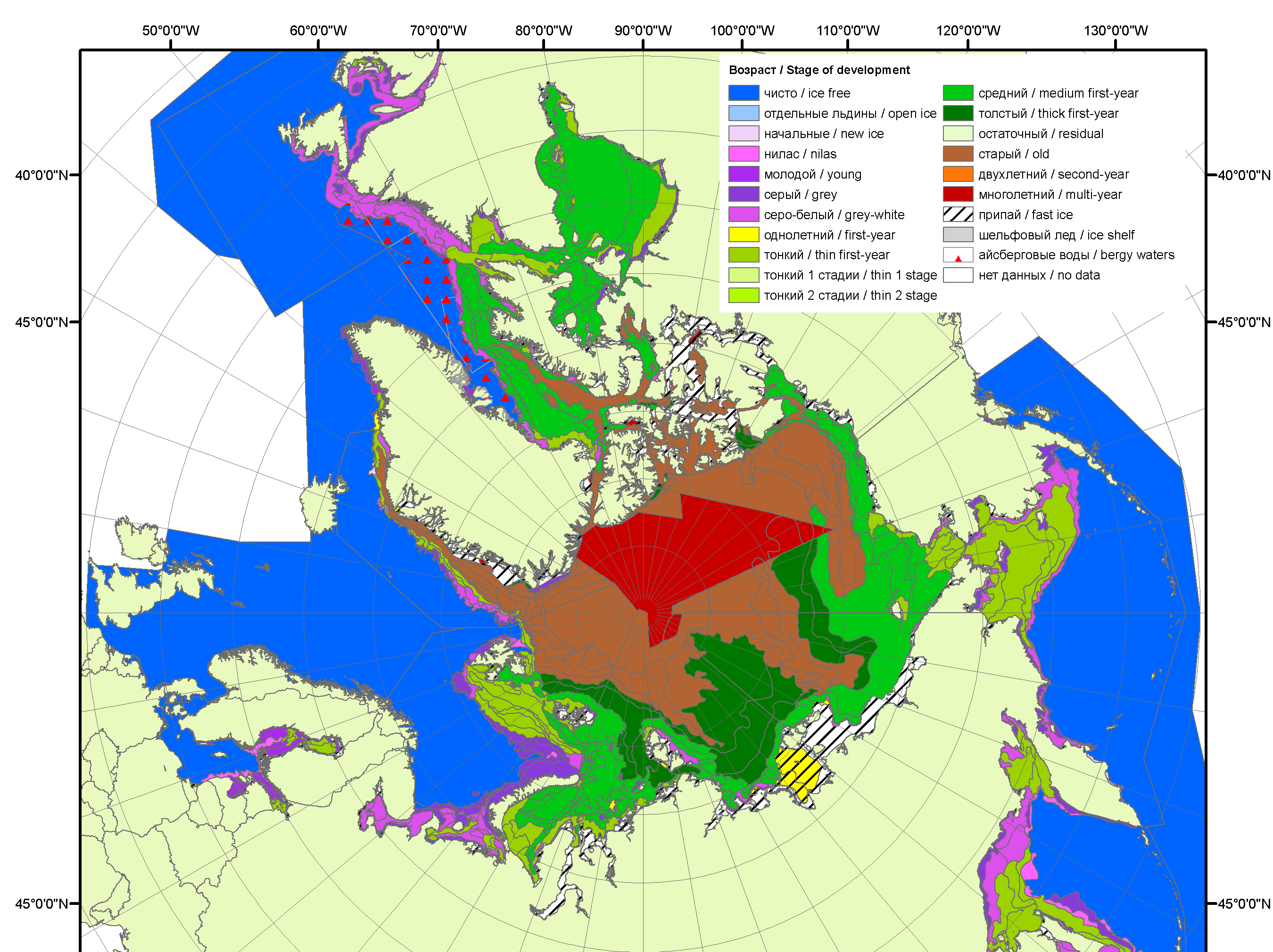 2011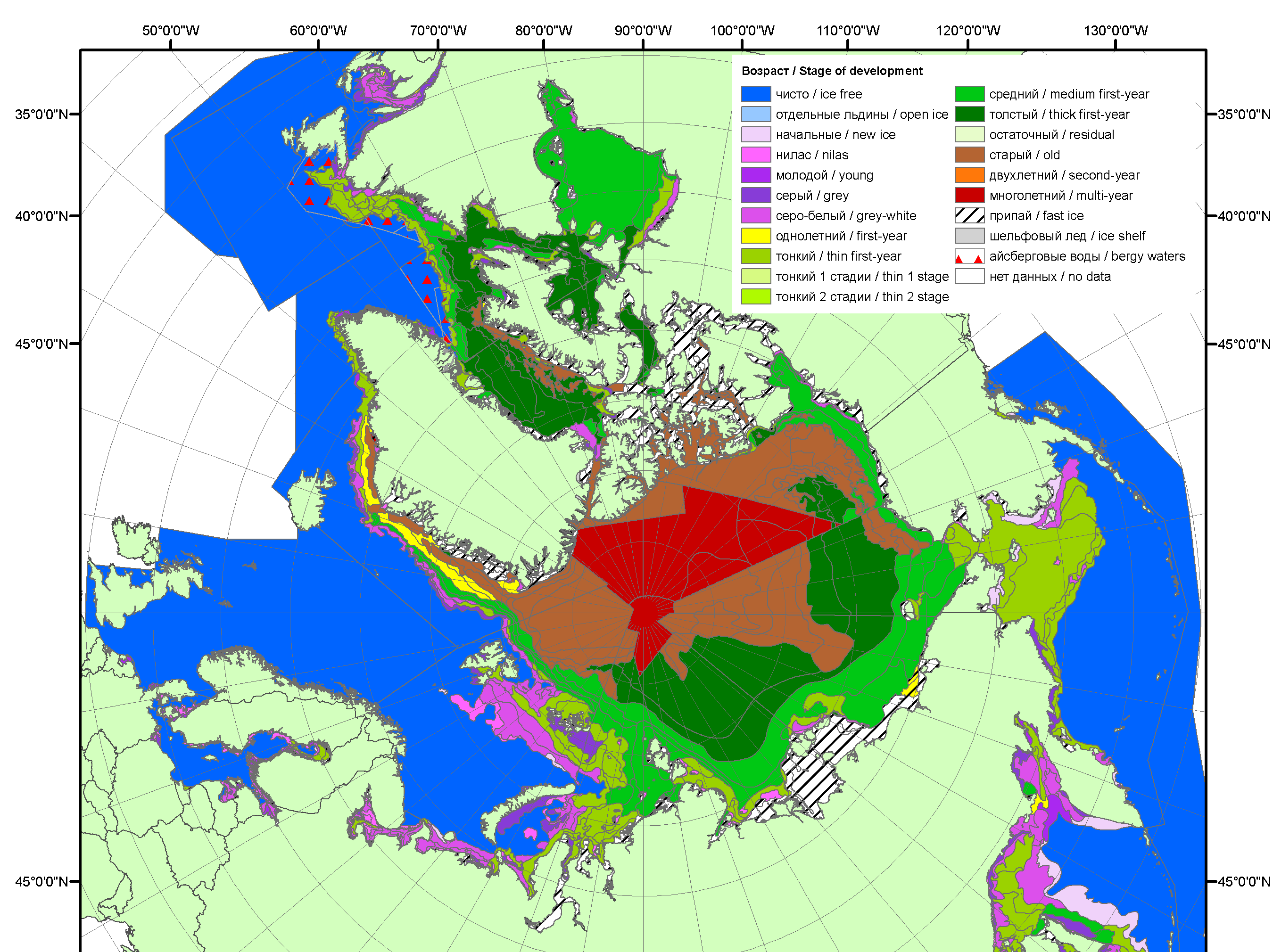 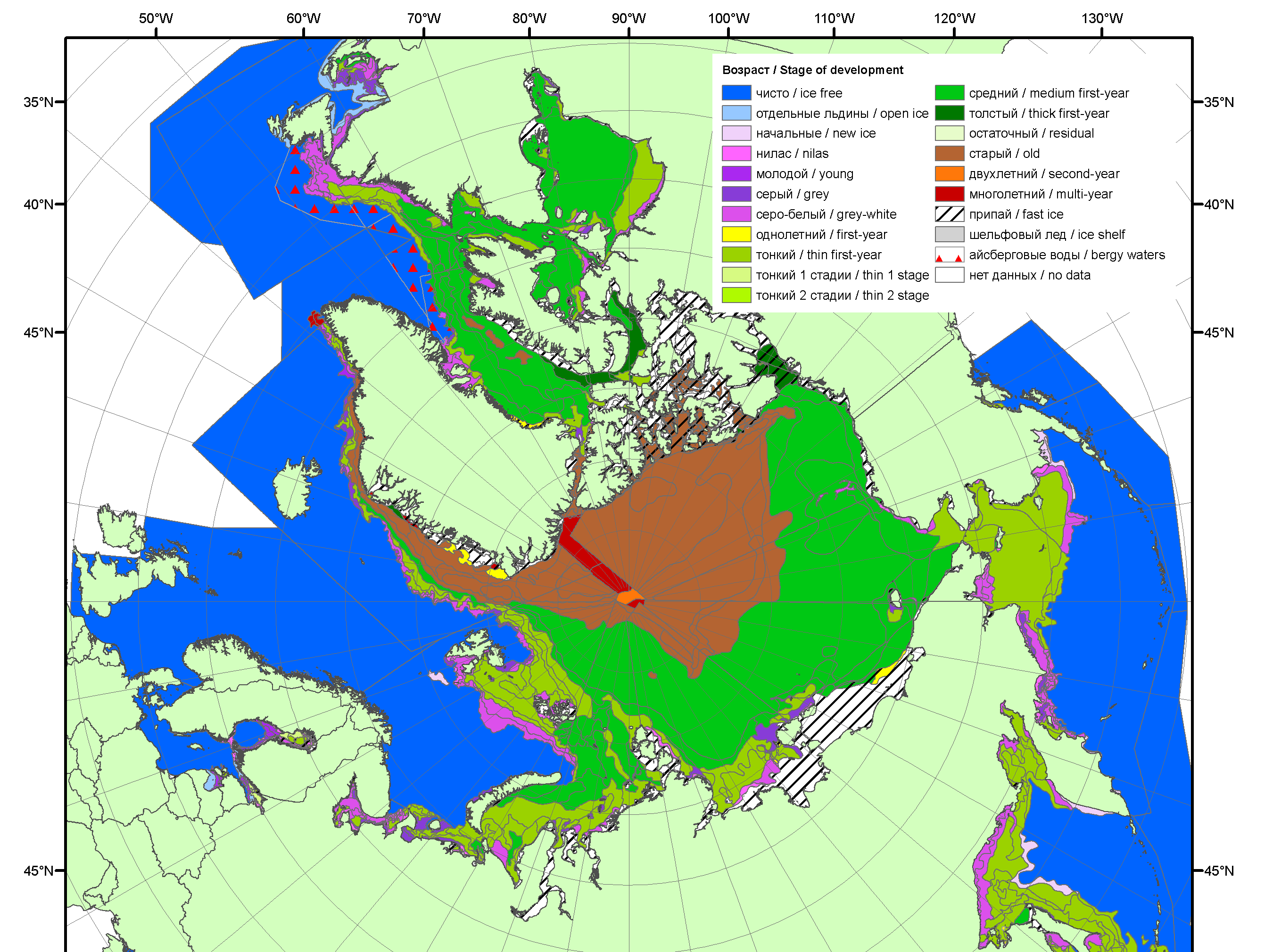 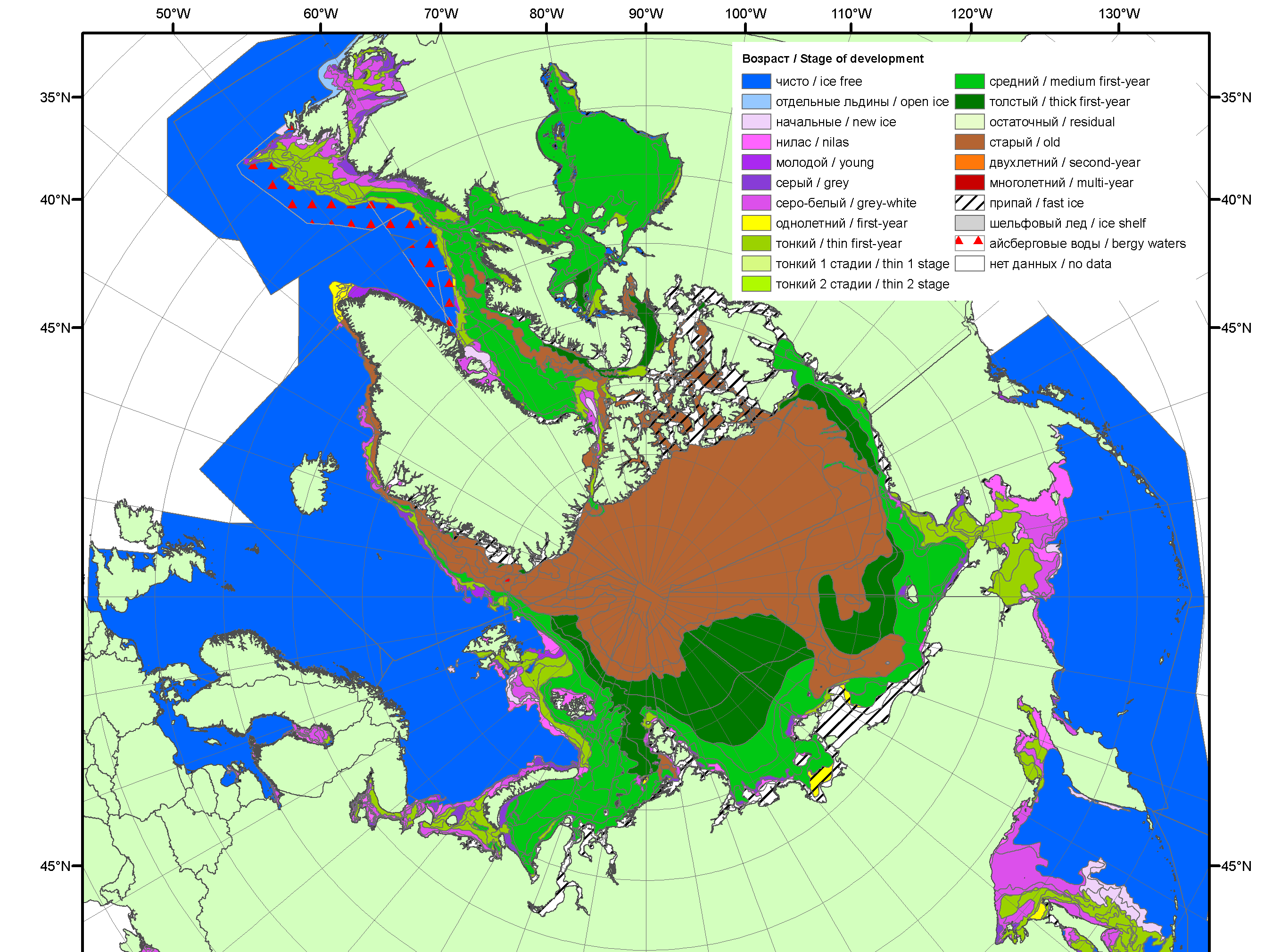 201220132014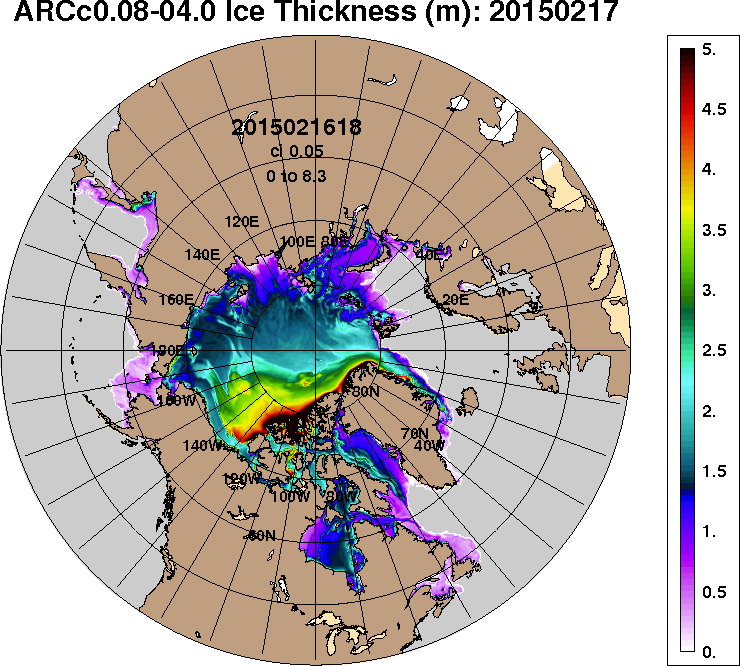 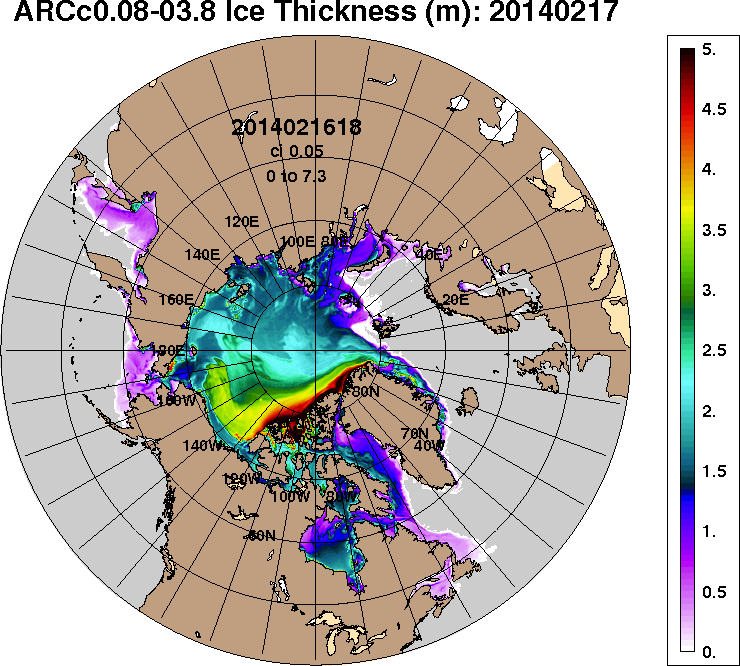 2015-02-172014-02-17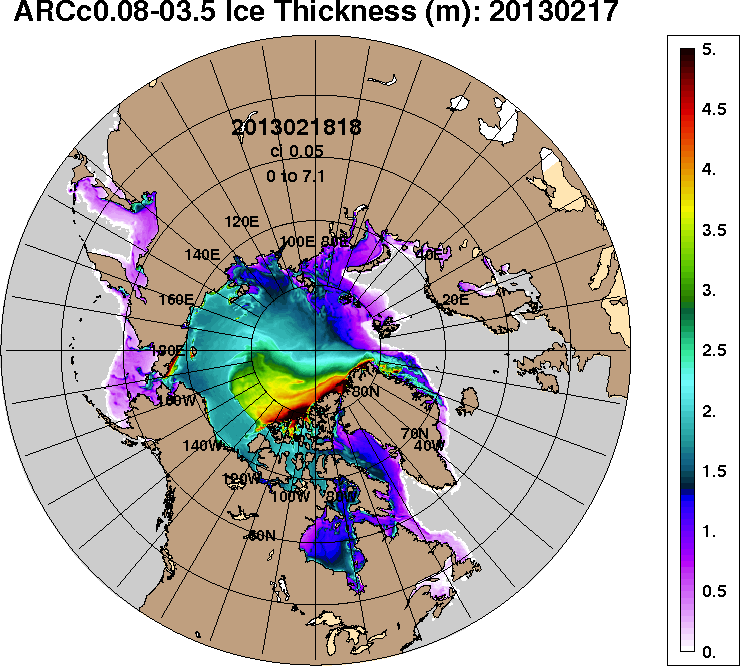 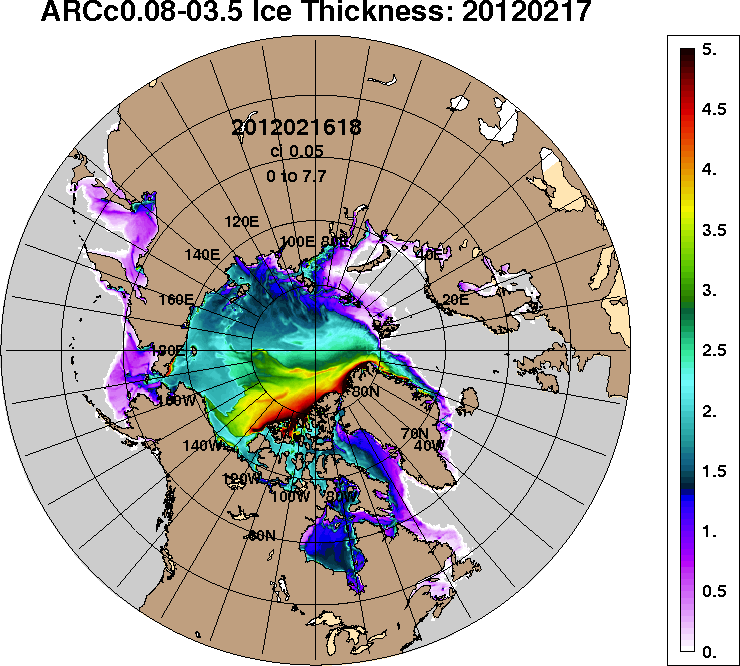 2013-02-172012-02-17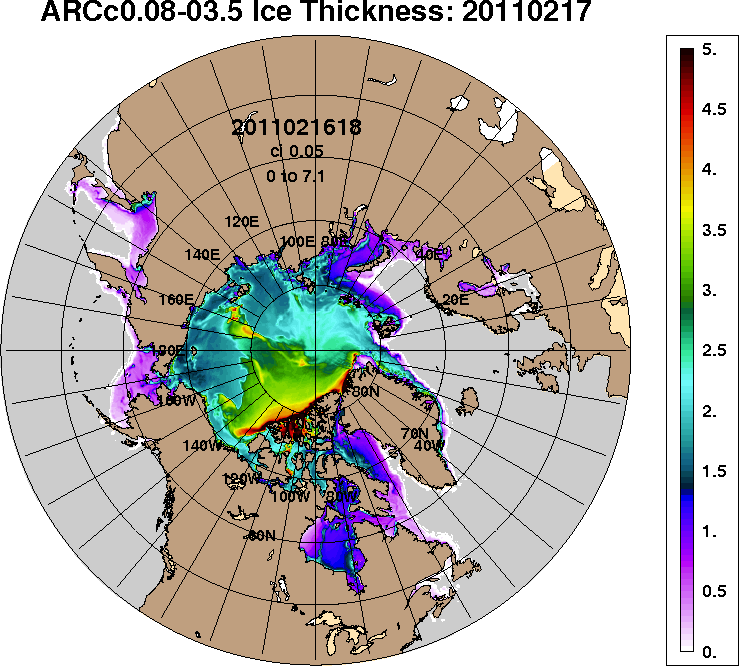 2011-02-172011-02-17РегионСеверная полярная областьСектор 45°W-95°E Сектор 95°E-170°W Сектор 170°W-45°W Моря СМПРазность163.935.823.4104.70.0тыс.кв.км/сут.23.45.13.315.00.0МесяцS, тыс. км2Аномалии, тыс км2/%Аномалии, тыс км2/%Аномалии, тыс км2/%Аномалии, тыс км2/%Аномалии, тыс км2/%Аномалии, тыс км2/%Аномалии, тыс км2/%МесяцS, тыс. км22010 г2011 г2012 г2013 г2014 г2005-2015гг1978-2015гг16.01-15.0214094.4-140.8140.847.1-175.7-18.7-115.4-868.816.01-15.0214094.4-1.01.00.3-1.2-0.1-0.8-5.809-15.0214414.8-178.4136.2-59.0-197.2136.1-134.6-860.709-15.0214414.8-1.21.0-0.4-1.31.0-0.9-5.6МесяцS, тыс. км2Аномалии, тыс км2/%Аномалии, тыс км2/%Аномалии, тыс км2/%Аномалии, тыс км2/%Аномалии, тыс км2/%Аномалии, тыс км2/%Аномалии, тыс км2/%МесяцS, тыс. км22010 г2011 г2012 г2013 г2014 г2005-2015гг1978-2015гг16.01-15.023330.426.6-155.5524.1180.3232.6165.2-277.816.01-15.023330.40.8-4.518.75.77.55.2-7.709-15.023416.1-71.9-105.3509.9221.4412.7164.9-249.909-15.023416.1-2.1-3.017.56.913.75.1-6.8МесяцS, тыс. км2Аномалии, тыс км2/%Аномалии, тыс км2/%Аномалии, тыс км2/%Аномалии, тыс км2/%Аномалии, тыс км2/%Аномалии, тыс км2/%Аномалии, тыс км2/%МесяцS, тыс. км22010 г2011 г2012 г2013 г2014 г2005-2015гг1978-2015гг16.01-15.024281.2-385.7-191.3-440.5-452.6-286.1-343.0-489.816.01-15.024281.2-8.3-4.3-9.3-9.6-6.3-7.4-10.309-15.024345.7-482.1-245.4-641.4-559.7-252.9-422.3-564.609-15.024345.7-10.0-5.3-12.9-11.4-5.5-8.9-11.5МесяцS, тыс. км2Аномалии, тыс км2/%Аномалии, тыс км2/%Аномалии, тыс км2/%Аномалии, тыс км2/%Аномалии, тыс км2/%Аномалии, тыс км2/%Аномалии, тыс км2/%МесяцS, тыс. км22010 г2011 г2012 г2013 г2014 г2005-2015гг1978-2015гг16.01-15.026482.8218.3487.5-36.597.034.862.4-101.116.01-15.026482.83.58.1-0.61.50.51.0-1.509-15.026653.0375.6486.972.5142.8-23.7123.0-46.109-15.026653.06.07.91.12.2-0.41.9-0.7МесяцS, тыс. км2Аномалии, тыс км2/%Аномалии, тыс км2/%Аномалии, тыс км2/%Аномалии, тыс км2/%Аномалии, тыс км2/%Аномалии, тыс км2/%Аномалии, тыс км2/%МесяцS, тыс. км22010 г2011 г2012 г2013 г2014 г2005-2015гг1978-2015гг16.01-15.023025.918.40.0143.32.40.921.56.716.01-15.023025.90.60.05.00.10.00.70.209-15.023025.90.20.0223.06.03.025.38.309-15.023025.90.00.08.00.20.10.80.3МесяцМинимальное знач.Максимальное знач.Среднее знач.Медиана09-15.0214181.412.02.201416467.315.02.197915275.515368.0МесяцМинимальное знач.Максимальное знач.Среднее знач.Медиана09-15.022751.809.02.20124739.115.02.19793666.03608.7МесяцМинимальное знач.Максимальное знач.Среднее знач.Медиана09-15.024317.112.02.20155337.115.02.20014910.34942.2МесяцМинимальное знач.Максимальное знач.Среднее знач.Медиана09-15.026095.309.02.20117372.210.02.19936699.16692.1МесяцМинимальное знач.Максимальное знач.Среднее знач.Медиана09-15.022781.611.02.20123025.909.02.19793017.63025.9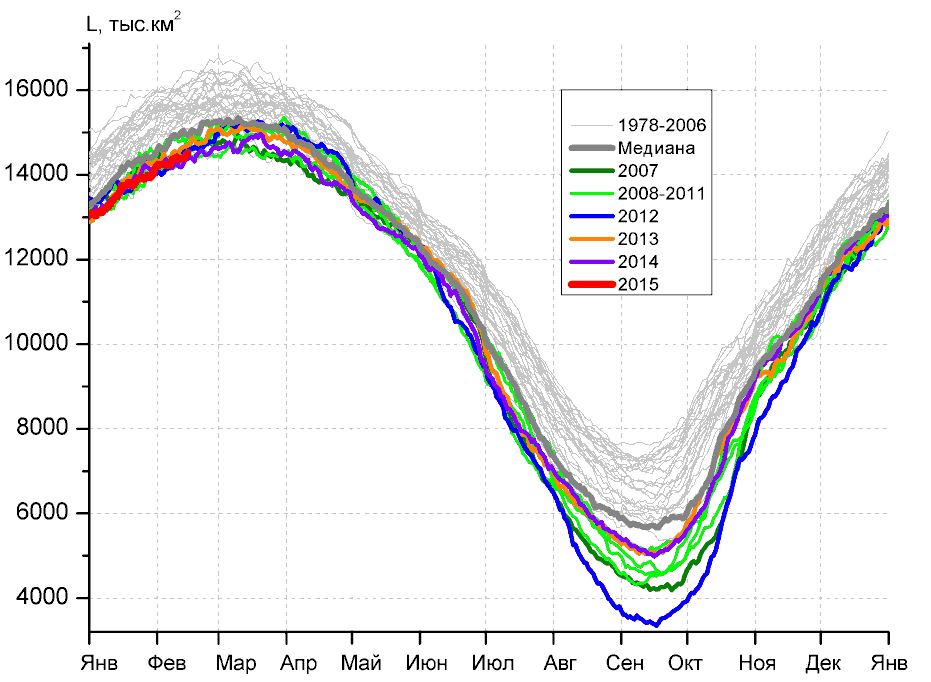 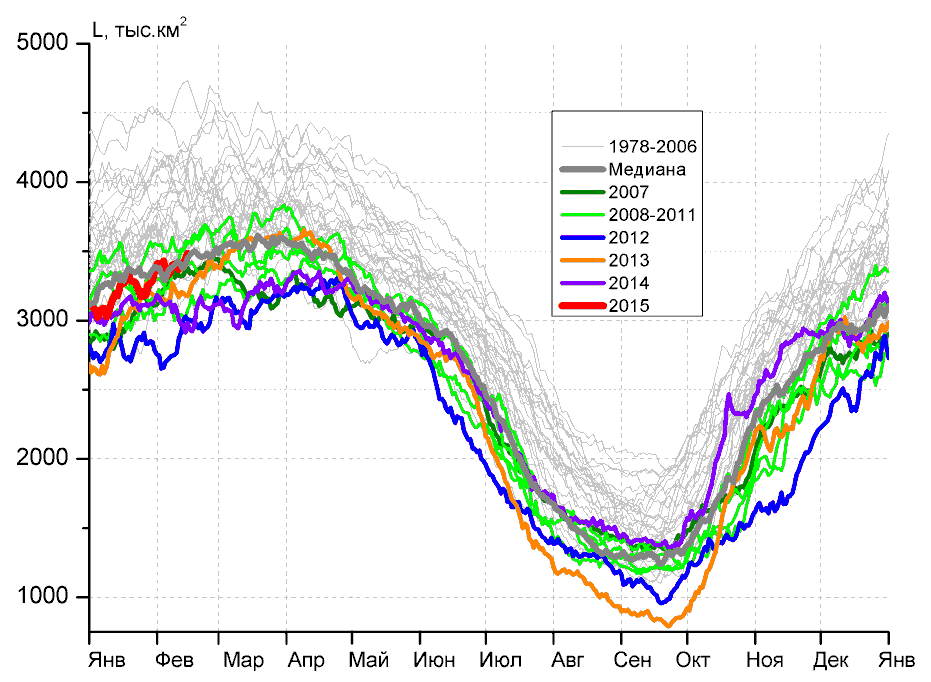 а)б)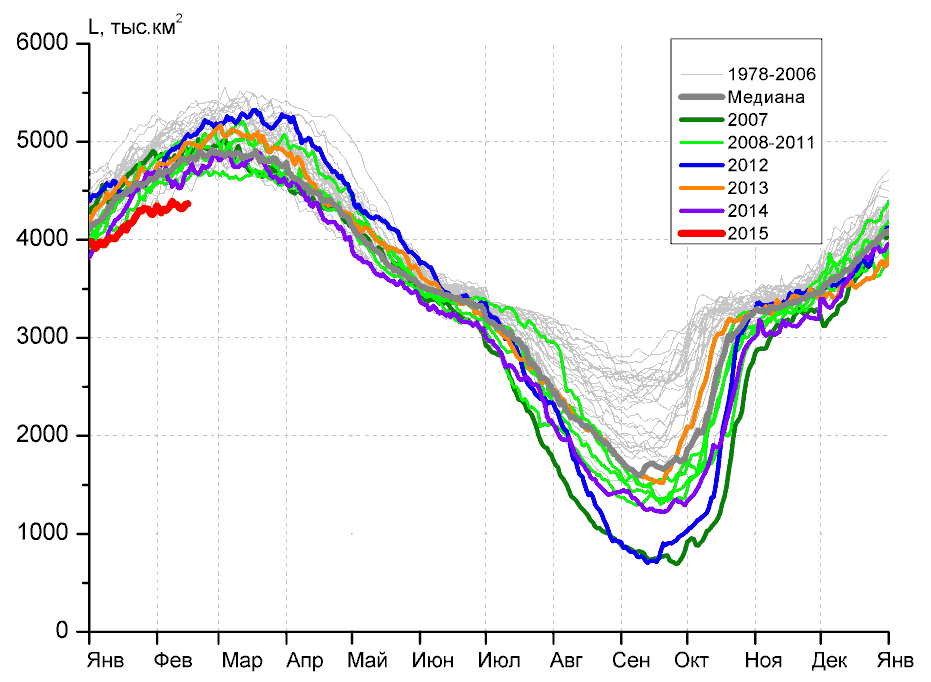 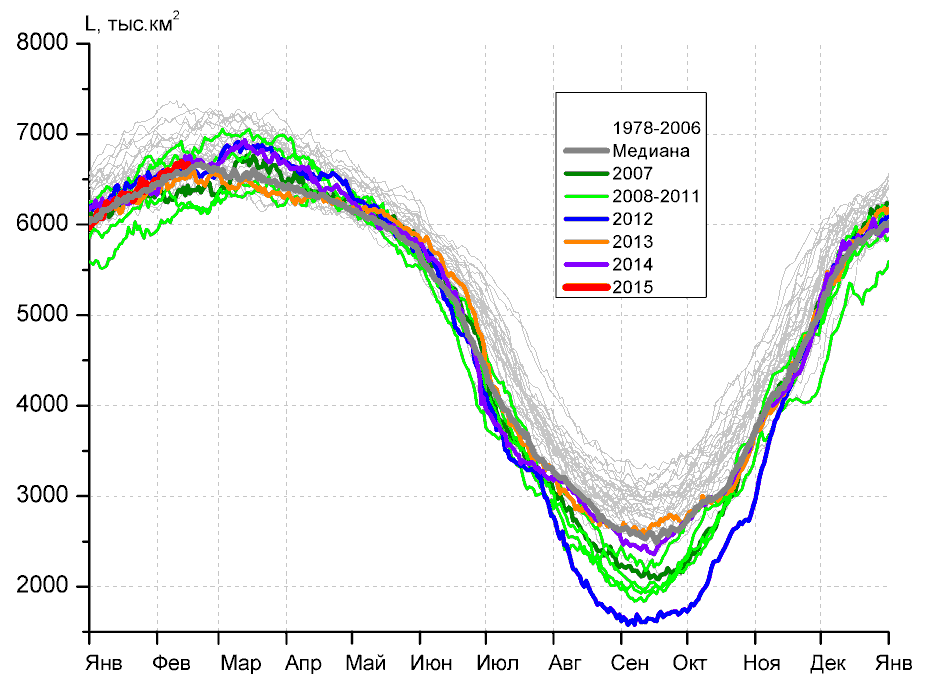 в)г)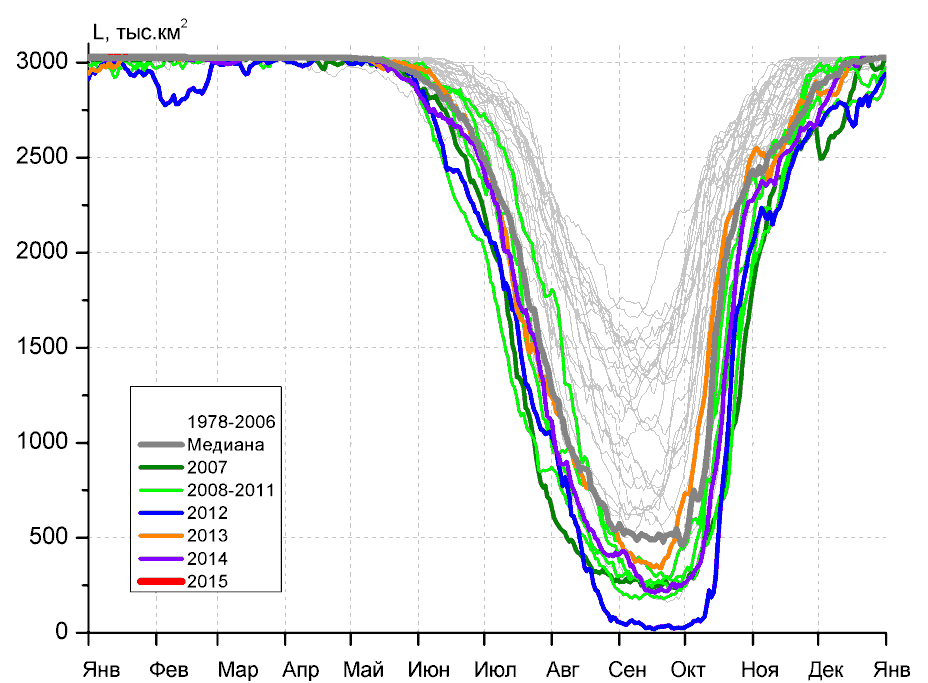 д)д)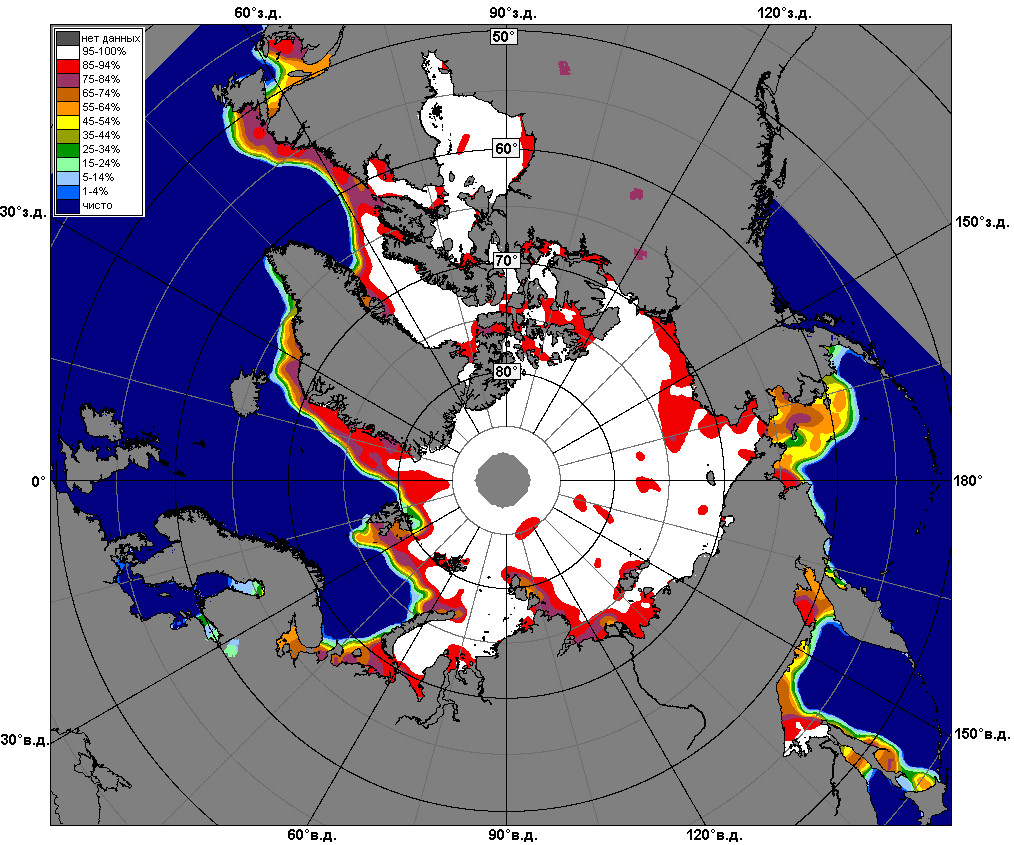 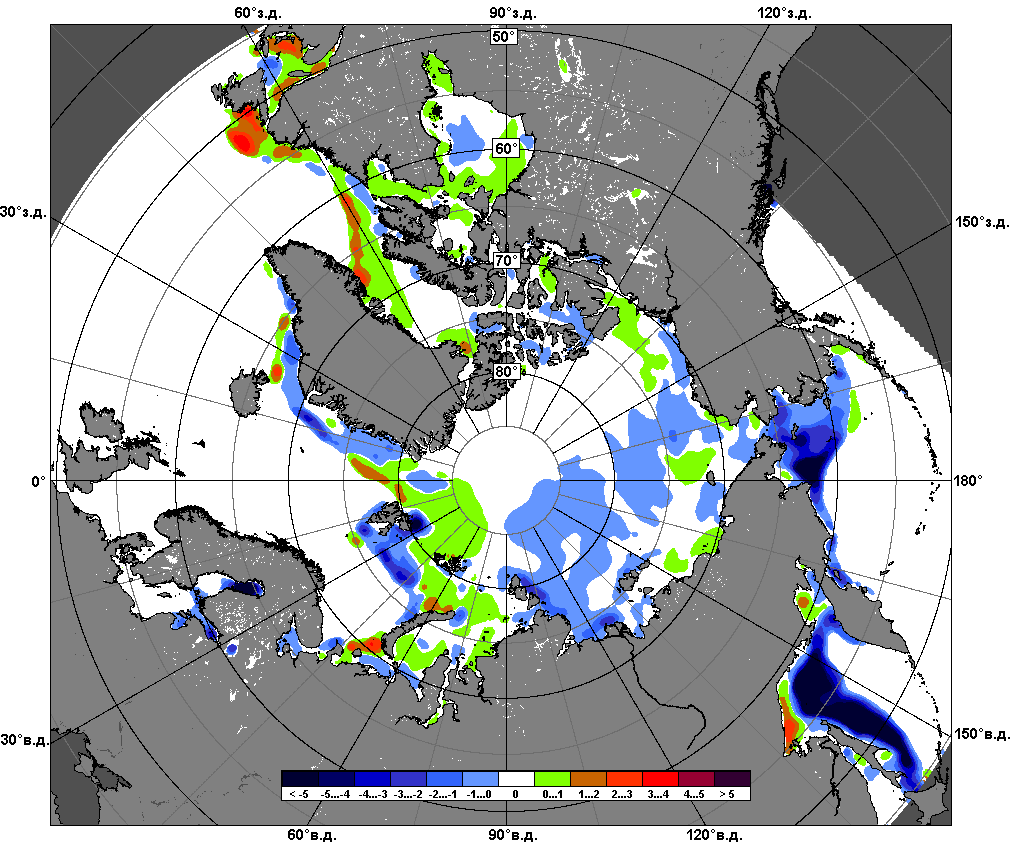 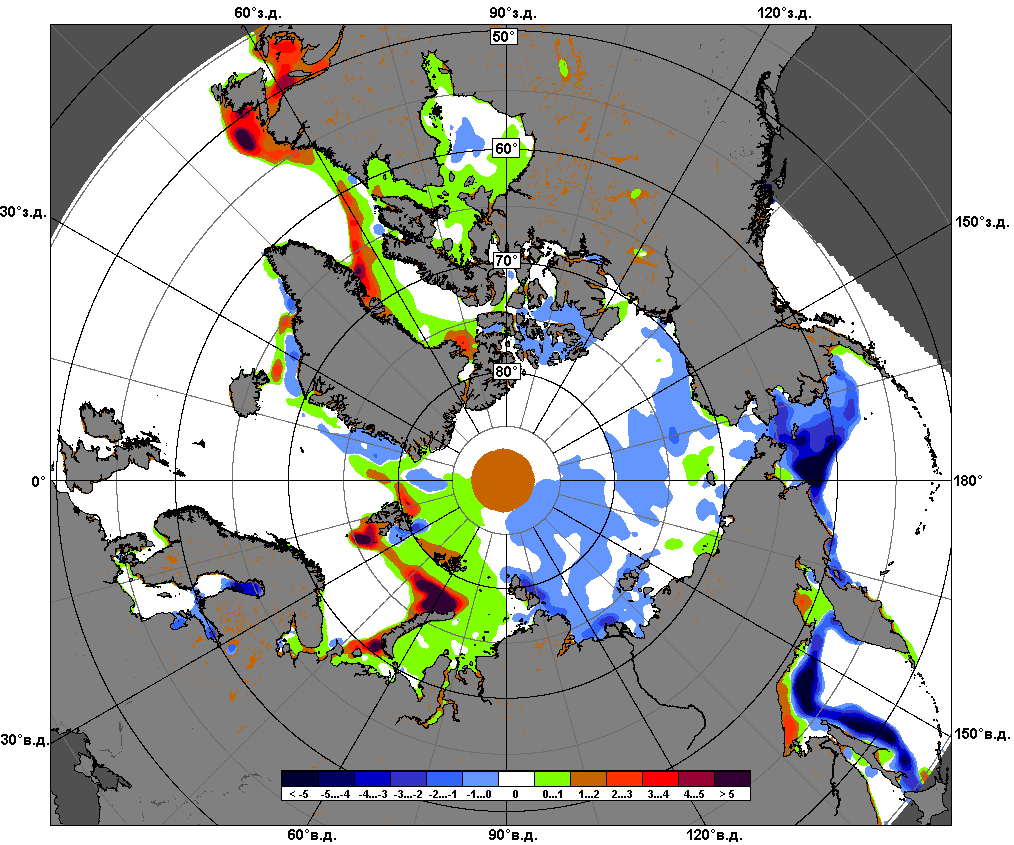 09.02 – 15.02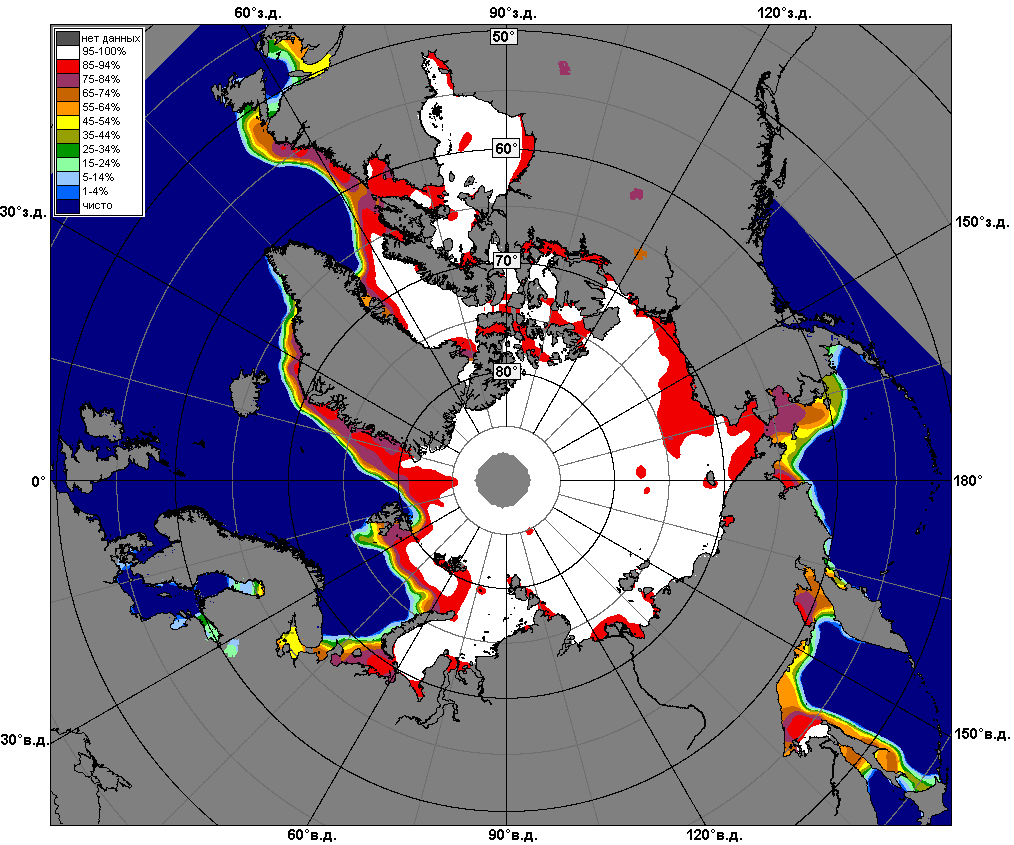 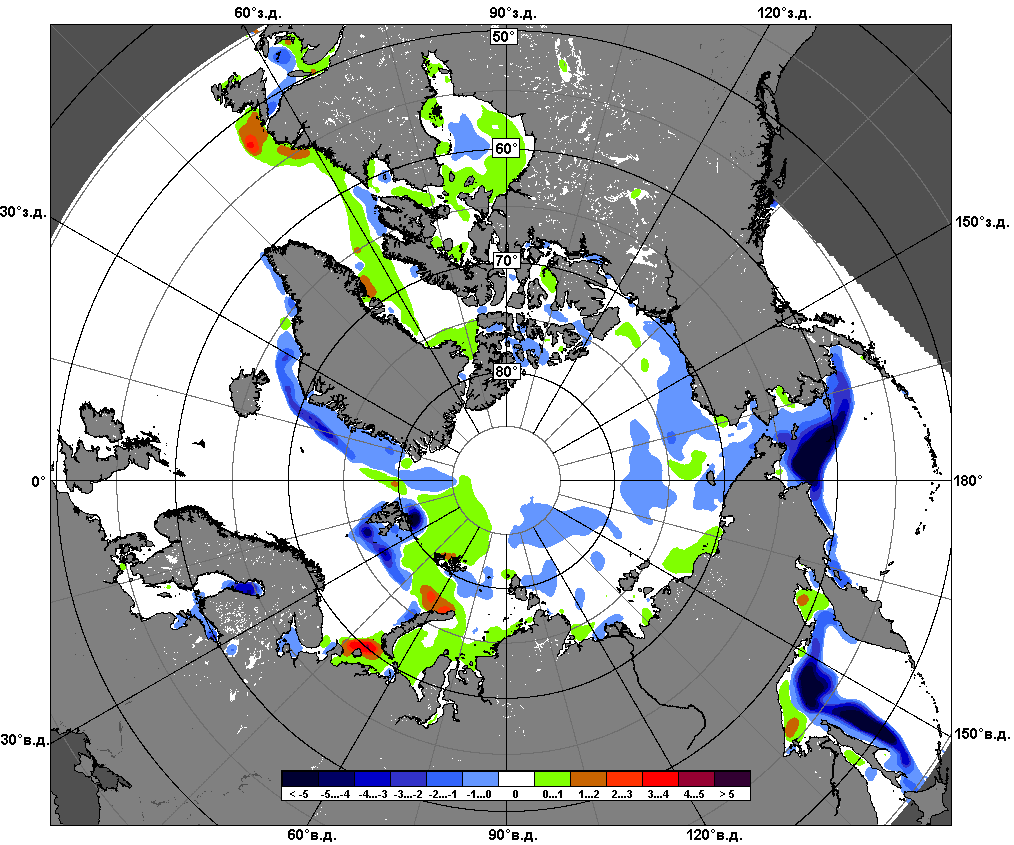 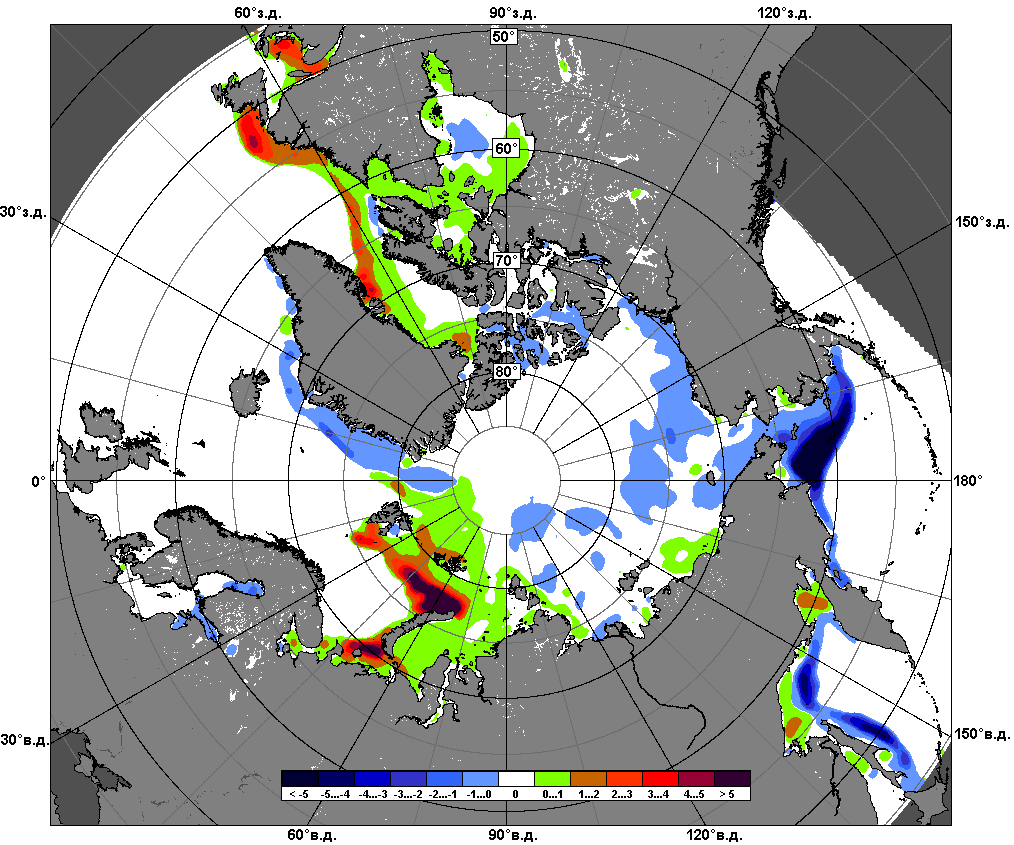 16.01 – 15.02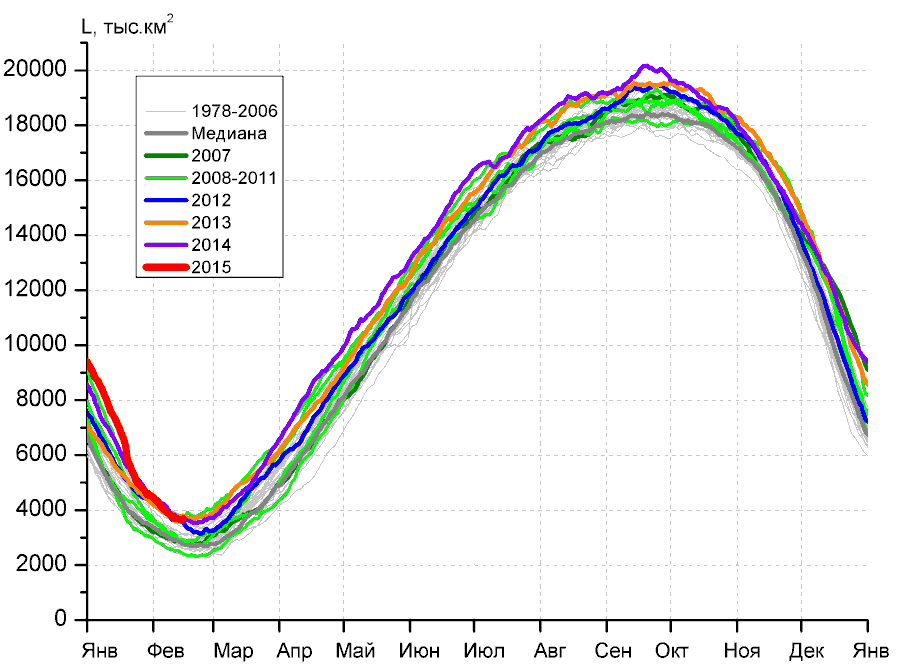 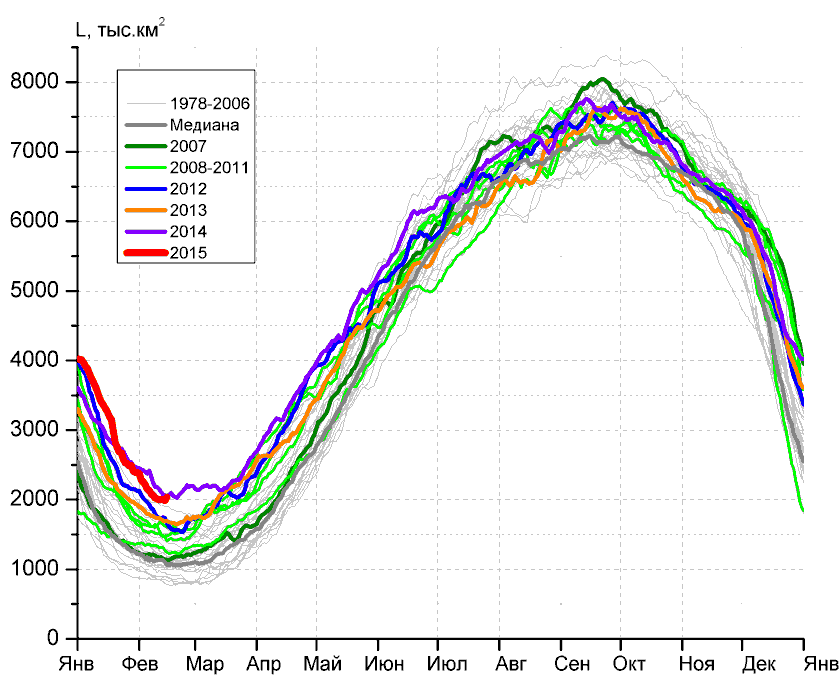 а)б)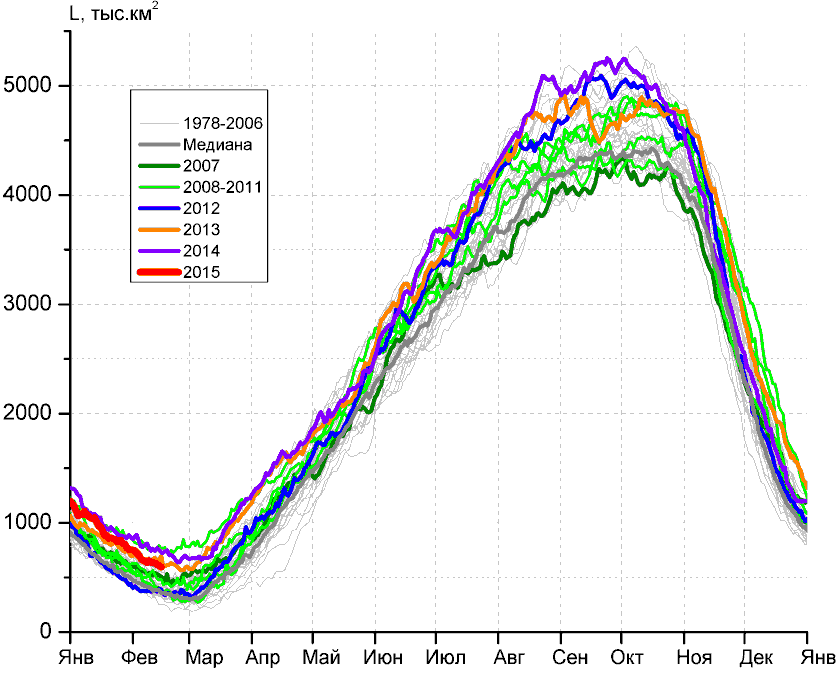 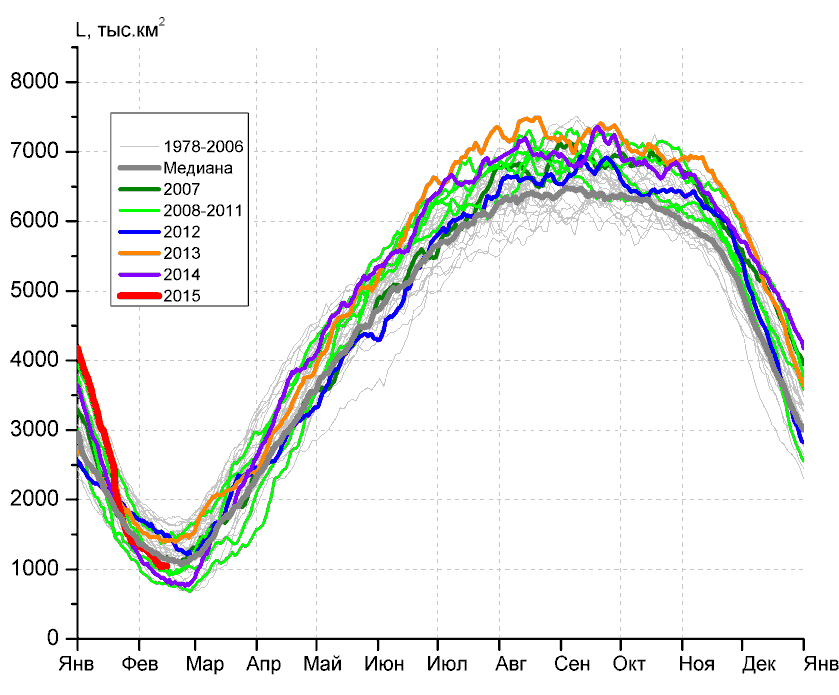 в)г)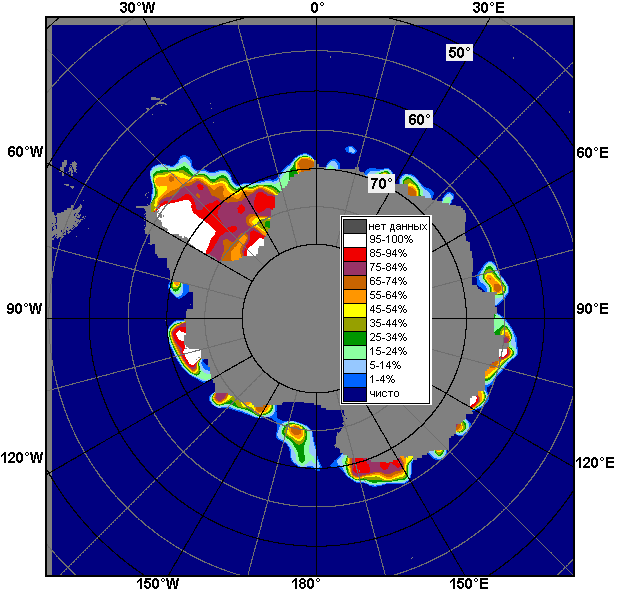 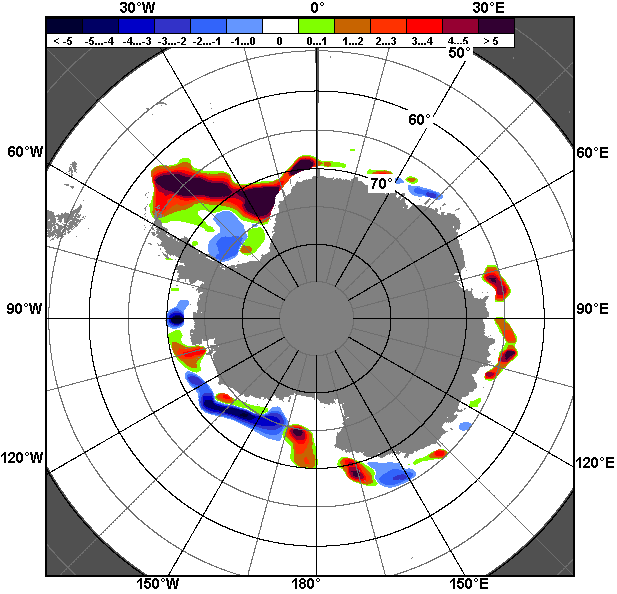 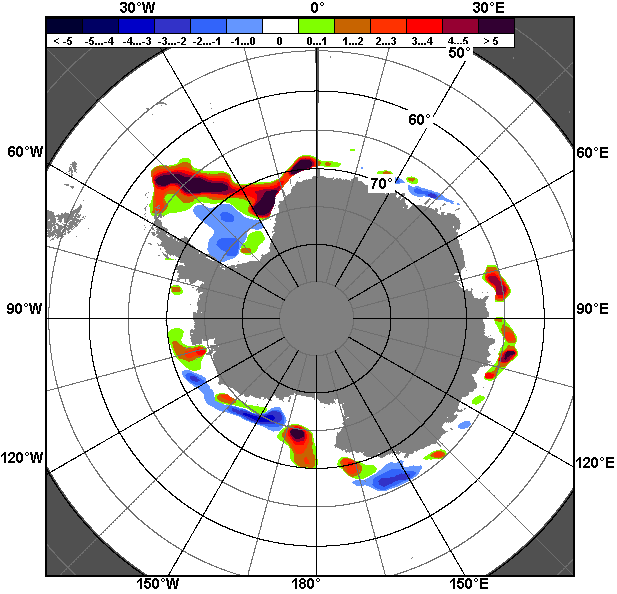 09.02 – 15.0209.02 – 15.0209.02 – 15.02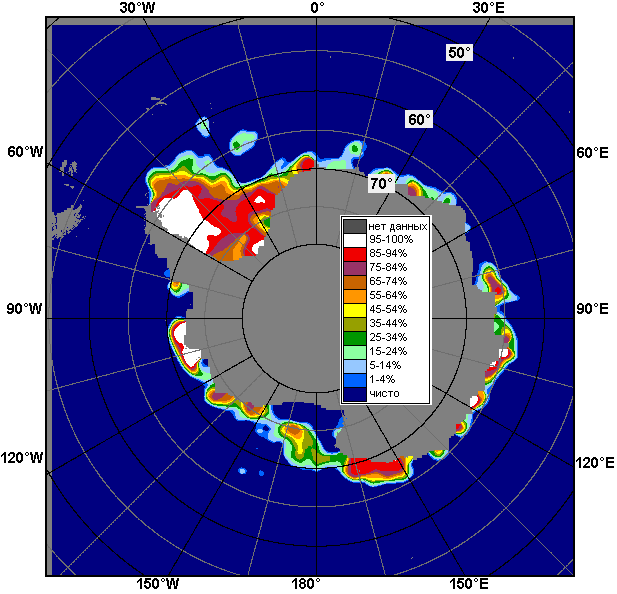 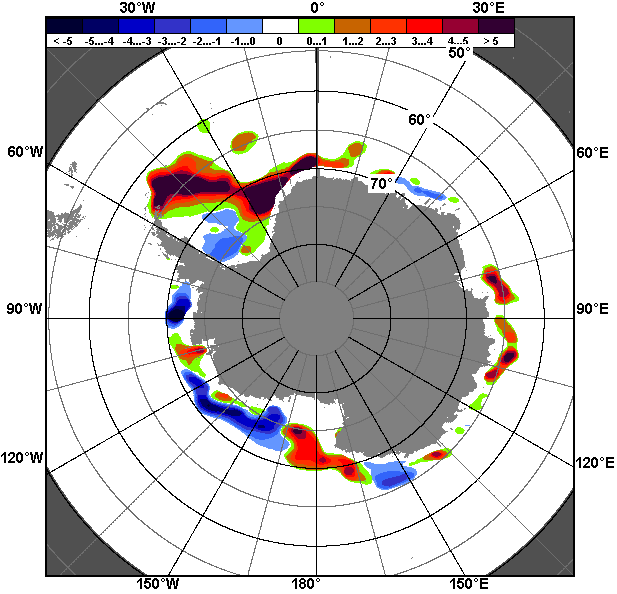 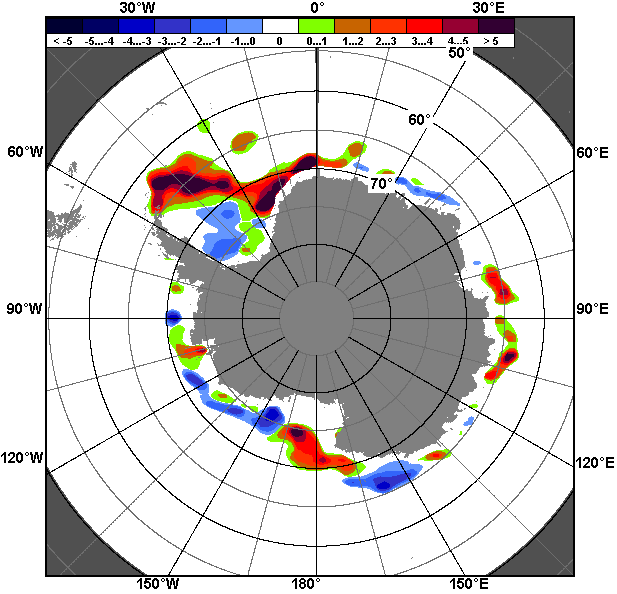 16.01 – 15.0216.01 – 15.0216.01 – 15.02РегионЮжный ОкеанАтлантический сектор Индоокеанский сектор Тихоокеанский сектор Разность-410.1-161.3-57.7-191.2тыс.кв.км/сут.-58.6-23.0-8.2-27.3МесяцS, тыс. км2Аномалии, тыс км2/%Аномалии, тыс км2/%Аномалии, тыс км2/%Аномалии, тыс км2/%Аномалии, тыс км2/%Аномалии, тыс км2/%Аномалии, тыс км2/%МесяцS, тыс. км22010 г2011 г2012 г2013 г2014 г2005-2015гг1978-2015гг16.01-15.024717.71016.21661.0383.4330.933.4773.7932.416.01-15.024717.727.554.38.87.50.719.624.609-15.023704.7683.21190.565.2-111.5-49.2456.9601.009-15.023704.722.647.41.8-2.9-1.314.119.4МесяцS, тыс. км2Аномалии, тыс км2/%Аномалии, тыс км2/%Аномалии, тыс км2/%Аномалии, тыс км2/%Аномалии, тыс км2/%Аномалии, тыс км2/%Аномалии, тыс км2/%МесяцS, тыс. км22010 г2011 г2012 г2013 г2014 г2005-2015гг1978-2015гг16.01-15.022417.1612.81042.0308.4473.6-56.3637.4867.416.01-15.022417.134.075.814.624.4-2.335.856.009-15.022008.7486.6704.7272.0292.7-108.4464.2682.009-15.022008.732.054.015.717.1-5.130.151.4МесяцS, тыс. км2Аномалии, тыс км2/%Аномалии, тыс км2/%Аномалии, тыс км2/%Аномалии, тыс км2/%Аномалии, тыс км2/%Аномалии, тыс км2/%Аномалии, тыс км2/%МесяцS, тыс. км22010 г2011 г2012 г2013 г2014 г2005-2015гг1978-2015гг16.01-15.02756.6133.5211.3293.621.1-103.797.6178.216.01-15.02756.621.438.863.42.9-12.114.830.809-15.02627.3122.1215.9245.6-41.2-126.880.0163.109-15.02627.324.252.564.3-6.2-16.814.635.1МесяцS, тыс. км2Аномалии, тыс км2/%Аномалии, тыс км2/%Аномалии, тыс км2/%Аномалии, тыс км2/%Аномалии, тыс км2/%Аномалии, тыс км2/%Аномалии, тыс км2/%МесяцS, тыс. км22010 г2011 г2012 г2013 г2014 г2005-2015гг1978-2015гг16.01-15.021544.0269.9407.7-217.0-163.8193.438.7-113.216.01-15.021544.021.235.9-12.3-9.614.32.6-6.809-15.021068.774.5269.9-452.4-363.0186.0-87.4-244.109-15.021068.77.533.8-29.7-25.421.1-7.6-18.6МесяцМинимальное знач.Максимальное знач.Среднее знач.Медиана09-15.022323.715.02.19933926.310.02.20083103.63028.7МесяцМинимальное знач.Максимальное знач.Среднее знач.Медиана09-15.02786.515.02.19992189.209.02.20141326.71238.3МесяцМинимальное знач.Максимальное знач.Среднее знач.Медиана09-15.02251.614.02.1980772.509.02.2014464.2431.6МесяцМинимальное знач.Максимальное знач.Среднее знач.Медиана09-15.02790.213.02.20111812.809.02.19871312.71323.6РегионS, тыс. км2Аномалии, тыс км2/%Аномалии, тыс км2/%Аномалии, тыс км2/%Аномалии, тыс км2/%Аномалии, тыс км2/%Аномалии, тыс км2/%Аномалии, тыс км2/%1978-2015гг1978-2015гг1978-2015гг1978-2015ггРегионS, тыс. км22010 г2011 г2012 г2013 г2014 г2005-2015гг1978-2015ггМинимум датаМаксимум датаСреднееМедианаСев. полярная область14414.8-178.4136.2-59.0-197.2136.1-134.6-860.714181.412.02.201416467.315.02.197915275.515368.0Сев. полярная область14414.8-1.21.0-0.4-1.31.0-0.9-5.614181.412.02.201416467.315.02.197915275.515368.0Сектор 45°W-95°E3416.1-71.9-105.3509.9221.4412.7164.9-249.92751.809.02.20124739.115.02.19793666.03608.7Сектор 45°W-95°E3416.1-2.1-3.017.56.913.75.1-6.82751.809.02.20124739.115.02.19793666.03608.7Гренландское море728.313.293.620.710.6101.127.5-77.6579.312.02.20031101.915.02.1979806.0765.2Гренландское море728.31.914.72.91.516.13.9-9.6579.312.02.20031101.915.02.1979806.0765.2Баренцево море687.691.8-49.2334.7234.9282.7160.7-52.6267.209.02.20121209.813.02.1979740.2741.8Баренцево море687.615.4-6.794.951.969.830.5-7.1267.209.02.20121209.813.02.1979740.2741.8Карское море839.20.20.0223.06.03.125.38.3594.910.02.2012839.209.02.1979830.9839.2Карское море839.20.00.036.20.70.43.11.0594.910.02.2012839.209.02.1979830.9839.2Сектор 95°E-170°W4345.7-482.1-245.4-641.4-559.7-252.9-422.3-564.64317.112.02.20155337.115.02.20014910.34942.2Сектор 95°E-170°W4345.7-10.0-5.3-12.9-11.4-5.5-8.9-11.54317.112.02.20155337.115.02.20014910.34942.2Море Лаптевых674.30.00.00.00.00.00.00.0674.309.02.1979674.309.02.1979674.3674.3Море Лаптевых674.30.00.00.00.00.00.00.0674.309.02.1979674.309.02.1979674.3674.3Восточно-Сибирское море915.10.00.00.00.00.00.00.0915.109.02.1979915.109.02.1979915.1915.1Восточно-Сибирское море915.10.00.00.00.00.00.00.0915.109.02.1979915.109.02.1979915.1915.1Чукотское море597.30.00.00.00.00.00.00.0595.515.02.1989597.309.02.1979597.3597.3Чукотское море597.30.00.00.00.00.00.00.0595.515.02.1989597.309.02.1979597.3597.3Берингово море609.6-239.7-136.9-326.3-287.731.3-147.6-97.7364.809.02.1985982.909.02.2012707.3703.4Берингово море609.6-28.2-18.3-34.9-32.15.4-19.5-13.8364.809.02.1985982.909.02.2012707.3703.4Сектор 170°W-45°W6653.0375.6486.972.5142.8-23.7123.0-46.16095.309.02.20117372.210.02.19936699.16692.1Сектор 170°W-45°W6653.06.07.91.12.2-0.41.9-0.76095.309.02.20117372.210.02.19936699.16692.1Море Бофорта486.60.00.00.00.00.00.00.0486.309.02.1983486.609.02.1979486.6486.6Море Бофорта486.60.00.00.00.00.00.00.0486.309.02.1983486.609.02.1979486.6486.6Гудзонов залив839.00.00.00.00.10.00.00.0838.409.02.2013839.009.02.1979839.0839.0Гудзонов залив839.00.00.00.00.00.00.00.0838.409.02.2013839.009.02.1979839.0839.0Море Лабрадор332.1232.9192.165.163.4-29.373.520.776.715.02.2010513.913.02.1984311.4321.7Море Лабрадор332.1234.8137.224.423.6-8.128.46.676.715.02.2010513.913.02.1984311.4321.7Дейвисов пролив469.6115.8138.42.147.638.942.4-6.6321.809.02.2007697.109.02.1984476.2450.6Дейвисов пролив469.632.741.80.411.39.09.9-1.4321.809.02.2007697.109.02.1984476.2450.6Канадский архипелаг1190.10.00.00.111.30.11.10.31116.510.02.20131190.109.02.19791189.81190.1Канадский архипелаг1190.10.00.00.01.00.00.10.01116.510.02.20131190.109.02.19791189.81190.1РегионS, тыс. км2Аномалии, тыс км2/%Аномалии, тыс км2/%Аномалии, тыс км2/%Аномалии, тыс км2/%Аномалии, тыс км2/%Аномалии, тыс км2/%Аномалии, тыс км2/%1978-2015гг1978-2015гг1978-2015гг1978-2015ггРегионS, тыс. км22010 г2011 г2012 г2013 г2014 г2005-2015гг1978-2015ггМинимум датаМаксимум датаСреднееМедианаСев. полярная область14094.4-140.8140.847.1-175.7-18.7-115.4-868.813396.018.01.200616467.315.02.197914963.215044.1Сев. полярная область14094.4-1.01.00.3-1.2-0.1-0.8-5.813396.018.01.200616467.315.02.197914963.215044.1Сектор 45°W-95°E3330.426.6-155.5524.1180.3232.6165.2-277.82652.403.02.20124739.115.02.19793608.23581.2Сектор 45°W-95°E3330.40.8-4.518.75.77.55.2-7.72652.403.02.20124739.115.02.19793608.23581.2Гренландское море650.2-22.9-25.6-1.4-50.928.0-25.1-144.3549.627.01.20151116.416.01.1982794.5748.7Гренландское море650.2-3.4-3.8-0.2-7.34.5-3.7-18.2549.627.01.20151116.416.01.1982794.5748.7Баренцево море685.2159.17.4351.5251.2197.5185.3-32.6241.619.01.20061209.813.02.1979717.8721.0Баренцево море685.230.21.1105.357.940.537.1-4.5241.619.01.20061209.813.02.1979717.8721.0Карское море839.218.40.0143.32.40.921.56.7589.105.02.2012839.216.01.1979832.5839.2Карское море839.22.20.020.60.30.12.60.8589.105.02.2012839.216.01.1979832.5839.2Сектор 95°E-170°W4281.2-385.7-191.3-440.5-452.6-286.1-343.0-489.84098.018.01.20155337.115.02.20014771.04780.4Сектор 95°E-170°W4281.2-8.3-4.3-9.3-9.6-6.3-7.4-10.34098.018.01.20155337.115.02.20014771.04780.4Море Лаптевых674.30.00.00.00.00.00.00.0669.120.01.1987674.316.01.1979674.3674.3Море Лаптевых674.30.00.00.00.00.00.00.0669.120.01.1987674.316.01.1979674.3674.3Восточно-Сибирское море915.10.00.00.00.00.00.00.0914.528.01.1994915.116.01.1979915.1915.1Восточно-Сибирское море915.10.00.00.00.00.00.00.0914.528.01.1994915.116.01.1979915.1915.1Чукотское море597.30.00.00.00.00.00.00.0595.515.02.1989597.316.01.1979597.3597.3Чукотское море597.30.00.00.00.00.00.00.0595.515.02.1989597.316.01.1979597.3597.3Берингово море482.0-290.3-204.6-404.4-318.0-57.6-223.1-196.2287.507.02.1985988.801.02.2000678.2684.9Берингово море482.0-37.6-29.8-45.6-39.7-10.7-31.6-28.9287.507.02.1985988.801.02.2000678.2684.9Сектор 170°W-45°W6482.8218.3487.5-36.597.034.862.4-101.15789.216.01.20117372.210.02.19936583.96569.3Сектор 170°W-45°W6482.83.58.1-0.61.50.51.0-1.55789.216.01.20117372.210.02.19936583.96569.3Море Бофорта486.60.00.00.00.00.00.00.0484.024.01.1990486.616.01.1979486.6486.6Море Бофорта486.60.00.00.00.00.00.00.0484.024.01.1990486.616.01.1979486.6486.6Гудзонов залив839.00.00.70.00.00.50.10.0828.216.01.2011839.016.01.1979839.0839.0Гудзонов залив839.00.00.10.00.00.10.00.0828.216.01.2011839.016.01.1979839.0839.0Море Лабрадор293.1163.0231.661.677.9-34.770.218.44.221.01.2011533.124.01.1984274.7273.8Море Лабрадор293.1125.2376.326.636.2-10.631.56.74.221.01.2011533.124.01.1984274.7273.8Дейвисов пролив446.591.8153.7-16.330.647.529.9-13.3247.926.01.2011713.504.02.1993459.8439.0Дейвисов пролив446.525.952.5-3.57.411.97.2-2.9247.926.01.2011713.504.02.1993459.8439.0Канадский архипелаг1189.9-0.212.00.02.4-0.11.20.31116.510.02.20131190.116.01.19791189.71190.1Канадский архипелаг1189.90.01.00.00.20.00.10.01116.510.02.20131190.116.01.19791189.71190.1РегионS, тыс. км2Аномалии, тыс км2/%Аномалии, тыс км2/%Аномалии, тыс км2/%Аномалии, тыс км2/%Аномалии, тыс км2/%Аномалии, тыс км2/%Аномалии, тыс км2/%1978-2015гг1978-2015гг1978-2015гг1978-2015ггРегионS, тыс. км22010 г2011 г2012 г2013 г2014 г2005-2015гг1978-2015ггМинимум датаМаксимум датаСреднееМедианаЮжный Океан3704.7683.21190.565.2-111.5-49.2456.9601.02323.715.02.19933926.310.02.20083103.63028.7Южный Океан3704.722.647.41.8-2.9-1.314.119.42323.715.02.19933926.310.02.20083103.63028.7Атлантический сектор2008.7486.6704.7272.0292.7-108.4464.2682.0786.515.02.19992189.209.02.20141326.71238.3Атлантический сектор2008.732.054.015.717.1-5.130.151.4786.515.02.19992189.209.02.20141326.71238.3Западная часть моря Уэдделла1629.6321.5533.8221.1140.171.3340.4479.1774.015.02.19991677.709.02.20041150.61112.8Западная часть моря Уэдделла1629.624.648.715.79.44.626.441.6774.015.02.19991677.709.02.20041150.61112.8Восточная часть моря Уэдделла379.1165.1170.950.9152.7-179.7123.8203.03.209.02.1998603.610.02.2014176.1143.3Восточная часть моря Уэдделла379.177.282.115.567.4-32.248.5115.23.209.02.1998603.610.02.2014176.1143.3Индоокеанский сектор627.3122.1215.9245.6-41.2-126.880.0163.1251.614.02.1980772.509.02.2014464.2431.6Индоокеанский сектор627.324.252.564.3-6.2-16.814.635.1251.614.02.1980772.509.02.2014464.2431.6Море Космонавтов108.218.1-74.2-24.714.6-9.9-9.38.118.615.02.1998192.313.02.2011100.1101.8Море Космонавтов108.220.1-40.7-18.615.5-8.4-7.98.118.615.02.1998192.313.02.2011100.1101.8Море Содружества141.6105.035.9114.4114.9-133.120.253.21.211.02.1982281.214.02.201488.384.4Море Содружества141.6286.834.0421.3430.2-48.516.660.31.211.02.1982281.214.02.201488.384.4Море Моусона377.5-0.9254.2155.9-170.616.369.2101.8104.815.02.2011564.113.02.2013275.8263.6Море Моусона377.5-0.2206.270.3-31.14.522.436.9104.815.02.2011564.113.02.2013275.8263.6Тихоокеанский сектор1068.774.5269.9-452.4-363.0186.0-87.4-244.1790.213.02.20111812.809.02.19871312.71323.6Тихоокеанский сектор1068.77.533.8-29.7-25.421.1-7.6-18.6790.213.02.20111812.809.02.19871312.71323.6Море Росса933.9-38.2324.0-303.8-479.6246.5-55.9-135.2594.513.02.20111507.709.02.19991069.11047.2Море Росса933.9-3.953.1-24.5-33.935.9-5.7-12.6594.513.02.20111507.709.02.19991069.11047.2Море Беллинсгаузена134.8112.7-54.1-148.6116.5-60.4-31.4-108.912.509.02.2013545.509.02.1979243.6231.8Море Беллинсгаузена134.8511.4-28.6-52.4639.3-31.0-18.9-44.712.509.02.2013545.509.02.1979243.6231.8РегионS, тыс. км2Аномалии, тыс км2/%Аномалии, тыс км2/%Аномалии, тыс км2/%Аномалии, тыс км2/%Аномалии, тыс км2/%Аномалии, тыс км2/%Аномалии, тыс км2/%1978-2015гг1978-2015гг1978-2015гг1978-2015ггРегионS, тыс. км22010 г2011 г2012 г2013 г2014 г2005-2015гг1978-2015ггМинимум датаМаксимум датаСреднееМедианаЮжный Океан4717.71016.21661.0383.4330.933.4773.7932.42323.715.02.19937019.216.01.20153785.43689.4Южный Океан4717.727.554.38.87.50.719.624.62323.715.02.19937019.216.01.20153785.43689.4Атлантический сектор2417.1612.81042.0308.4473.6-56.3637.4867.4786.515.02.19993266.716.01.20151549.71461.6Атлантический сектор2417.134.075.814.624.4-2.335.856.0786.515.02.19993266.716.01.20151549.71461.6Западная часть моря Уэдделла1792.0313.6687.6344.6208.146.7406.9522.2774.015.02.19992057.817.01.20151269.81216.0Западная часть моря Уэдделла1792.021.262.323.813.12.729.441.1774.015.02.19992057.817.01.20151269.81216.0Восточная часть моря Уэдделла625.1299.2354.3-36.1265.5-103.1230.5345.22.608.02.19981213.016.01.2015279.9242.0Восточная часть моря Уэдделла625.191.8130.9-5.573.8-14.258.4123.42.608.02.19981213.016.01.2015279.9242.0Индоокеанский сектор756.6133.5211.3293.621.1-103.797.6178.2251.614.02.19801050.116.01.2014578.4572.1Индоокеанский сектор756.621.438.863.42.9-12.114.830.8251.614.02.19801050.116.01.2014578.4572.1Море Космонавтов130.313.4-64.9-13.318.1-11.5-6.55.018.615.02.1998299.516.01.2011125.4126.8Море Космонавтов130.311.4-33.2-9.316.1-8.1-4.84.018.615.02.1998299.516.01.2011125.4126.8Море Содружества174.497.311.8121.5122.5-130.717.158.01.211.02.1982336.816.01.2014116.4109.6Море Содружества174.4126.37.3229.9236.0-42.810.949.81.211.02.1982336.816.01.2014116.4109.6Море Моусона451.922.9264.4185.6-119.438.687.1115.3104.815.02.2011619.916.01.2013336.6337.5Море Моусона451.95.3141.069.7-20.99.323.934.3104.815.02.2011619.916.01.2013336.6337.5Тихоокеанский сектор1544.0269.9407.7-217.0-163.8193.438.7-113.2790.213.02.20112981.016.01.19821657.31637.2Тихоокеанский сектор1544.021.235.9-12.3-9.614.32.6-6.8790.213.02.20112981.016.01.19821657.31637.2Море Росса1370.6135.4472.4-36.5-241.7302.589.28.3594.513.02.20112541.316.01.20151362.31349.2Море Росса1370.611.052.6-2.6-15.028.37.00.6594.513.02.20112541.316.01.20151362.31349.2Море Беллинсгаузена173.4134.5-64.7-180.577.9-109.1-50.5-121.512.509.02.2013586.423.01.1980295.0294.3Море Беллинсгаузена173.4344.8-27.2-51.081.5-38.6-22.5-41.212.509.02.2013586.423.01.1980295.0294.3РегионСев. полярная областьСектор 45°W-95°EГренландское мореБаренцево мореРазность163.935.851.4-23.5тыс.кв.км/сут.23.45.17.3-3.4РегионКарское мореСектор 95°E-170°WМоре ЛаптевыхВосточно-Сибирское мореРазность0.023.40.00.0тыс.кв.км/сут.0.03.30.00.0РегионЧукотское мореБерингово мореСектор 170°W-45°WМоре БофортаРазность0.0107.3104.70.0тыс.кв.км/сут.0.015.315.00.0РегионГудзонов заливМоре ЛабрадорДейвисов проливКанадский архипелагРазность0.135.222.70.0тыс.кв.км/сут.0.05.03.20.0РегионЮжный ОкеанАтлантический секторЗападная часть моря УэдделлаВосточная часть моря УэдделлаРазность-410.1-161.3-61.5-99.7тыс.кв.км/сут.-58.6-23.0-8.8-14.2РегионИндоокеанский секторМоре КосмонавтовМоре СодружестваМоре МоусонаРазность-57.7-17.9-11.4-28.4тыс.кв.км/сут.-8.2-2.6-1.6-4.1РегионТихоокеанский секторМоре РоссаМоре БеллинсгаузенаРазность-191.2-175.0-16.2тыс.кв.км/сут.-27.3-25.0-2.3